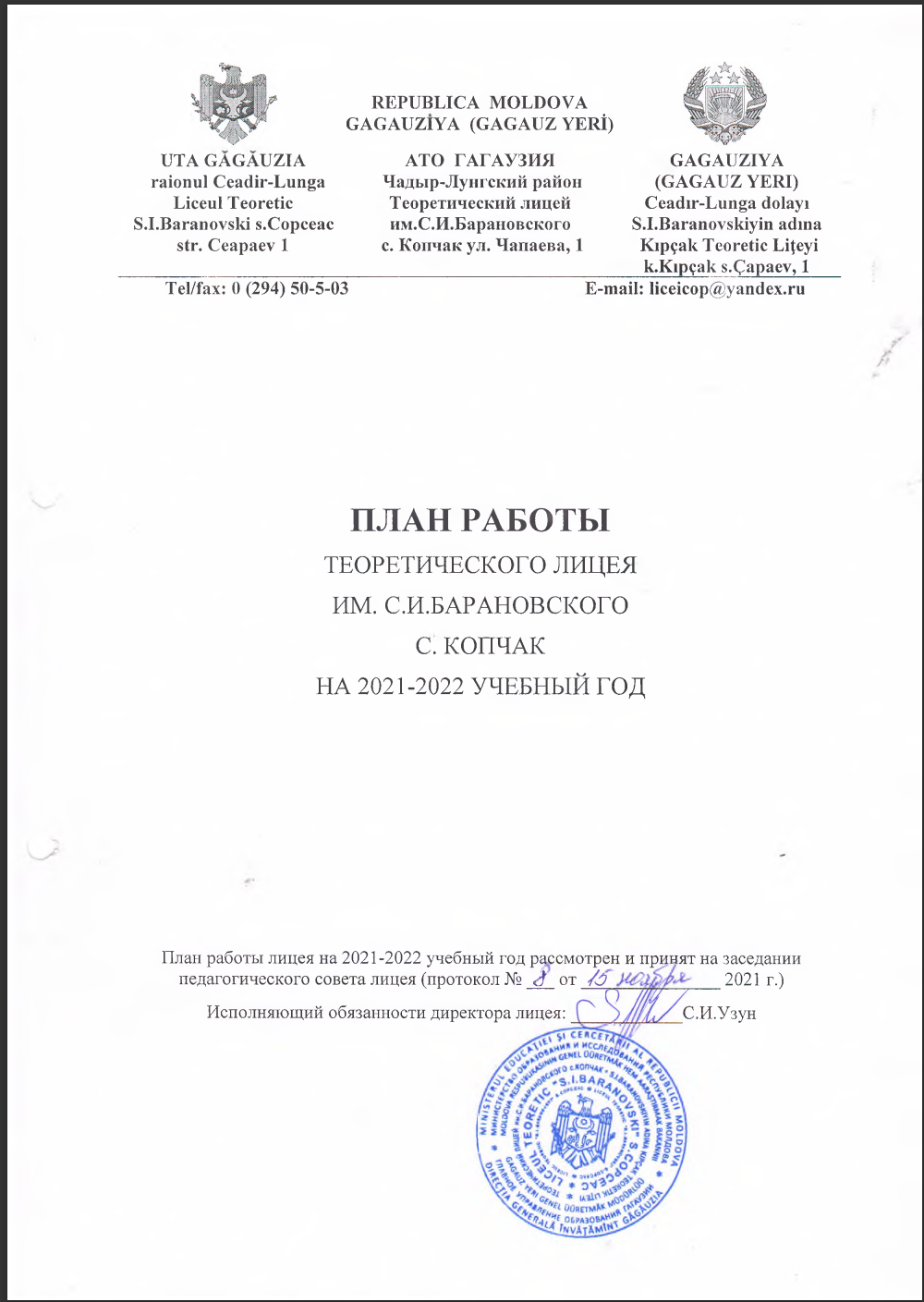 СодержаниеМиссия  теоретического лицея имени  С. И. Барановского с. Копчак…………...3Цели и задачи лицея, приоритетные направления работы на  2021-2022  учебный  год………………………………………………………………………….3 Организационно-педагогические мероприятия…………………………………...5Педагогические советы……………………………………………………...5Работа методсовета…………………………………………………………..6Совещания при директоре…………………………………………………..7Совещания при заместителе директора по УВР…………………………...9Аттестация педагогических работников………………………………….10Работа с учащимися, мотивированными на обучение…………………...11Школа молодого учителя…………………………………………………..12 Аналитико-прогностический внутришкольный контроль……………………....14Перспективный план проверки преподавания учебных предметов  на 2017-2021 учебный год……………………………………………………..14Контроль и руководство……………………………………………………15Календарь внутришкольного контроля…………………………………...18Планирование учебно-воспитательной работы начальной школы……………...21Контроль и руководство……………………………………………………21Внутришкольный контроль………………………………………………..23План работы МО учителей начальных классов…………………………..26Планирование воспитательной работы…………………………………..……….28Приоритетные направления воспитательной деятельности на 2021-2020 учебный год…………………………………………………………………29Работа с коллективом, совещания при ЗВР, консультации……………...30Внутришкольный контроль…………...…………………………...............31Работа с учащимися………………………………………………………...32Работа органов самоуправления…………………………………………...40Общешкольные дела………………………………………………………..41Партнёрство…………………………………………………………………41 Работа с родителями………………………………………………………..42Планирование воспитательной работы начальной школы………………43План работы педагога-психолога………………………………………………….53План работы лицейской библиотеки  на  2021-2022 учебный  год……………...57Вводная часть……………………………………………………………….57Формирование фонда библиотеки………………………………………...58Работа с читателями………………………………………………………..59Работа с библиотечным активом…………………………………………..60Реклама библиотеки………………………………………………………..67Профессиональное развитие работников библиотеки…………………...68Обеспечение жизни и здоровья учащихся………………………………………..68Соблюдение санитарно-гигиенических норм…………………………….68План работы медицинского ассистента…………………………………..68План работы по охране здоровья и безопасности труда и обеспечение безопасных  условий обучения и воспитания……………………………70Административно-хозяйственная работа………………………………………...75Миссия  теоретического лицея имени  С. И. Барановского с. Копчак.В выявлении и развитии способностей каждого учащегося, формировании духовной , богатой, свободной, физически здоровой, творчески мыслящей личности, ориентированной на успешную реализацию своих знаний, умений и навыков в будущей профессии.В создании благоприятных условий для формирования успешного педагога, с сознательным отношением к здоровью, настоящего профессионала своего дела, толерантного к своим ученикам, коллегам, любящего детей.В реализации государственной программы в образовании.        Направить деятельность педагогического коллектива лицея на предоставление качественного образования путем использования здоровьесбережения, эффективной реализации учебного плана   и качественного менеджмента модернизированного куррикулума.        Воспитание и обучение подрастающего поколения – это процесс огромной ответственности, от качества которого зависит, в большей степени, не только будущее страны, но и ее сила.        Деятельность лицея имени С.И.Барановского с.Копчак направлена на формирование личности, не только конкурентноспособной и компетентной, но и способной интегрироваться в обществе и  непрерывно развиваться.Цели,  задачи,  приоритетные  направления  работы  лицея  на  2021-2022  учебный  год.Цели:повышение качества, доступности и эффективности образования;модернизация образовательного процесса;модернизация уклада лицейской жизни;эффективное использование имеющихся ресурсов;создание лицейской здоровье сберегающей среды;подготовка педагогов к решению задач повышения качества образования.Направления деятельности:Работа в направлении внедрения мультилингвального образования.Участие в расширении сферы применения гагаузского языка.Функционирование  и  развитие  лицея  как  комплекса  социально – педагогической  поддержки  учащихся.Формирование у учащихся ценностей демократического общества на основе совершенствования уклада лицейской жизни.Формирование у учащихся навыков здорового образа жизни.Определение ресурсов развития образовательной среды лицея и их эффективное использование.Формирование информационного и психолого-педагогического сопровождения ОП.  Задачи : Для сохранения здоровья обучающихся:Создание лицейской здоровье-сберегающей среды;Организация более эффективной работы лицейской столовой, обеспечение горячим питанием всех учащихся лицея.Для повышения и обеспечения качества  учебного процесса:Повысить персональную ответственность педагогов за конечные результаты своего труда;Продолжить работу по формированию и развитию профессиональной компетентности педагогических работников лицея;Активнее использовать современные образовательные технологии обучения;Широкое внедрение информационных и коммуникационных технологий в учебно-воспитательный процесс, развитие интегрированного подхода к обучению, развитие системы дополнительного образования как составной части учебно-воспитательного процесса;Улучшение материально-технической базы образовательного процесса.  Для обеспечения общественного участия в жизни лицея:Развивать сайт лицея;Активно сотрудничать со средствами массовой информации;Продолжить партнерскую деятельность.Для  совершенствования  воспитательной  системы  лицея:Более  эффективное  исполнение  функций  классных  руководителей  в  соответствии  с  современными  подходами  к  классному  руководству;Улучшение  материальной  базы  дополнительного  образования  и  внеклассной работы  лицея;Активизация  и  координация  работы лицея по  защите  прав детства и работы  с детьми  и  семьями,  находящимися  в  социально-опасном  положении.Цели и  задачи  работы лицея  в условиях формирования лицея педагогической поддержки обучения и воспитания  на 2021 – 2022 учебный  год.Целевая  установка  лицея: становление  самостоятельной, социально-активной,  нравственно  и  физически  здоровой,  творческой,  законопослушной,  экологически  мыслящей,  приобщённой  к  культуре  и  способной  к  саморазвитию  личности  с  целостным  видением  мира,  гуманными  ценностями  и  социальными  навыками.Задачи:Становление лицея как лицея равных возможностей для всех категорий учащихся с целью получения ими доступного и качественного образования на всех этапах обучения.Развитие профессиональной компетентности всех участников ОП.Психологизация образовательного  процесса.Активизировать  процесс  информатизации ОП.Продолжить формирование  системы непрерывного образования  педагогов, способного обеспечить интенсивное, мотивированное погружение в новую систему образования.Адаптация  методической  работы  к  проблематике здоровье сбережения,  педагогической  поддержки, её  развитие  в  форме  методической  мастерской  педагогов.Повышение  воспитывающей  роли  обучения.Формирование благоприятного психологического климата в лицее.Усиление  социализирующей,  практической  направленности  воспитательного  процесса.Формирование  у  учащихся  социальных  навыков – общения, выбора,  достижения  успеха, терпимости,  ответственности,  адаптации.Социально-педагогическое  и  медико-психологическое  сопровождение  процесса  личностного  становления  учащихся  с  акцентом  на группу  риска, слабомотивированных  и  одарённых  детей.Содействие  реальной  самоорганизации  и  самоуправлению  учащихся.Расширение  сферы  и  углубление  взаимодействия  с  родителями  учащихся.Учёт  и  моделирование  среды  формирования  личности  учащихся.Организация  развивающего  досуга  учащихся.Совершенствование  организационной  структуры,  содержания  и  методики  дополнительного  образования  учащихся. Организационно-педагогические мероприятия.Педагогические советы.  Работа методсоветаЦель: Непрерывное совершенствование педагогического мастерства учителей, их компетентности в области учебного предмета и методики его преподаванияСовещания при директоре Совещания при заместителе директора по УВРЦели:Анализ качества знаний обучающихся по результатам проведения административных работ по предметам.Анализ ведения школьной документации: электронных  журналов, рабочих и контрольных тетрадей.Знакомство педагогических работников с нормативными документами в области образования, методическими письмами, новинками в области педагогики и психологииАттестация педагогических работниковЦель: Определение уровня профессиональной компетентности педагогических кадров в соответствии с профессиональными стандартами и создания мотивационной базы для максимальной реализации интеллектуального и творческого потенциала педагоговРабота с учащимися, мотивированными на обучениеЗадачи:• выявление способных детей и создание эффективных условий для гармоническогоразвития личности;• расширение возможностей научной работы учащихся для участия в олимпиадах,конференциях и конкурсах;• побуждение и стимуляция к самостоятельной и творческой деятельности.Школа молодого учителяЦель: совершенствование психолого-педагогической, научно-методической компетентности молодых учителей, повышение их общей и профессиональной культуры, обновление научно-теоретических знаний.Задачи:помочь адаптироваться молодому учителю в коллективе;определить уровень его профессиональной подготовки;выявить затруднения в педагогической практике;формировать творческую индивидуальность молодого учителя;создать условия для развития профессиональных навыков молодых педагогов, в том числе навыков применения различных средств, форм обучения и воспитания, психологии общения со школьниками и их родителями;развивать потребности у молодых педагогов к профессиональному самосовершенствованию;развивать навыки межпредметного и межшкольного сотрудничества.4.Аналитико-прогностический, внутришкольный контрольПерспективный план проверки преподавания учебных предметов на 2017-2022 годыКонтроль и руководствoКалендарь внутришкольного контроля на 2021– 2022 учебный годПланирование учебно-воспитательной работы начальной школы.Контроль и руководствo.Внутришкольный контроль.Календарь внутришкольного контроля на 2021 – 2022 учебный годПлан работы МО учителей начальных классов на 2021-2022 учебный год.Тема: «Управление качеством образования в контексте региональных образовательных инициатив»Цель:•	Совершенствование методов, средств обучения и воспитания через углублённое изучение и внедрение современных технологий в учебно-воспитательном процессе с целью активизации познавательной, творческой деятельности учащихся.•	Создание оптимальных условий для раскрытия индивидуальных способностей учащихся и формирования навыков самостоятельной учебной деятельности с привлечением информационно-коммуникативных технологий.•	Освоение новых форм оценивания учебных достижений учащихся.•	Совершенствование  форм работы с одарёнными детьми; осуществление  психолого-педагогической  поддержки слабоуспевающим детям.•	Развитие профессиональных компетенций педагогов и применение полученных знаний в профессиональной деятельности.•	Обобщение передового педагогического опыта.Задачи:• Внедрение Куррикулума для начального образования (2018 год):• Обеспечение реализации индивидуального учебного плана на 2021-2022 учебный год;• Критериальное оценивание по дескрипторам в I-IV классах;• Координация методических мероприятий по обучению на основе компетентности и управлению эффективным обучением школьника посредством развития внутренней мотивации;• Регулярная, системная координация образовательных партнерств в интересах ученика;• Управление домашними заданиями;• Совершенствование стратегий обучения для реализации современного урока, ориентированного на глубину и качество, в соответствии с индивидуальными особенностями детей;• Консультирование учителей и родителей в области инклюзивного образования;• Повышение навыков чтения;• Развитие вычислительных навыков;• Подготовка учащихся к национальному оцениванию в 4 классе;• Обеспечение равного и всеобщего доступа к качественному образованию на уровне обязательного образования путем регистрации всех детей, согласно Методологии зачисления детей в первый класс. Планирование воспитательной работы.                                                   Целеполагание   воспитания:           В 2021-2022 учебном году в образовательно-воспитательной работе с обучающимися педагогический коллектив лицея продолжит ориентироваться на модель выпускника лицея, которая складывается из 5 потенциалов личности школьника: нравственного, интеллектуального, коммуникативного, художественно-эстетического и физического. Современный воспитательный идеал — это высоконравственный, творческий, компетентный гражданин Республики Молдовы и АТО Гагаузия, принимающий судьбу Отечества как свою личную, осознающий ответственность за настоящее и будущее своей страны, укоренённый в духовных и культурных традициях. Модель выпускника лицея:1.   Нравственный потенциал: правовая культура, адекватная самооценка, честность, принципиальность, умение отстаивать свои взгляды и убеждения, профессиональное самоопределение, необходимый уровень воспитанности.2.   Интеллектуальный потенциал: достаточный уровень базовых знаний, способность к самообразованию, целостное видение проблем, свободное ориентирование в знаниях на межпредметном уровне, самообразования.3.   Коммуникативный потенциал: коммуникативность, культура общения, признание ценности гармоничных отношений между людьми.4.   Художественно-эстетический потенциал: высокая креативность, способность к самореализации, осознанные познавательные интересы и стремление их реализовать. 5.   Физический потенциал: здоровый образ жизни, способность действовать в чрезвычайных ситуациях. В 2021 – 2022 учебном году в системе воспитательной работы лицей продолжит реализовывать три основные цели воспитания и, соответственно:Стремимся : (идеальная цель)К воспитанию всесторонне и гармонично развитой личности, обладающей личностными качествами, которые могут быть востребованы сегодня и завтра, способствующие «вхождению» ребенка в социальную среду.Надеемся: (результативная цель)На развитие личности выпускника лицея с достаточно сформированным интеллектуальным, нравственным, коммуникативным, эстетическим и физическим потенциалом и на достаточном уровне, овладевшим практическими навыками и умениями, способами творческой деятельности, приемами и методами самопознания и саморазвития. Сделаем: (процессуальная цель)Создание в лицее благоприятной культурной среды развития личности ребенка, среды жизнедеятельности и способов самореализации в интеллектуальной, информационной, коммуникативной и рефлексивной культуре и оказание ему помощи в выборе ценностей.  Задачи на новый учебный год:реализовывать воспитательные возможности общешкольных ключевых дел, поддерживать традиции их коллективного планирования, организации, проведения и анализа в школьном сообществе;реализовывать потенциал классного руководства в воспитании школьников, поддерживать активное участие классных сообществ в жизни школы;вовлекать школьников в кружки, секции, клубы, студии и иные объединения, работающие по школьным программам внеурочной деятельности, реализовывать их воспитательные возможности;использовать в воспитании детей возможности школьного урока, поддерживать использование на уроках интерактивных форм занятий с учащимися; инициировать и поддерживать ученическое самоуправление – как на уровне школы, так и на уровне классных сообществ; организовывать для школьников экскурсии, экспедиции, походы и реализовывать их воспитательный потенциал;организовывать профориентационную работу со школьниками;организовать работу школьных медиа, реализовывать их воспитательный потенциал; развивать предметно-эстетическую среду школы и реализовывать ее воспитательные возможности;организовать работу с семьями школьников, их родителями или законными представителями, направленную на совместное решение проблем личностного развития детей. Приоритетные направления воспитательной деятельности на 2021 – 2022 учебный год.Работа с коллективомСовещания, консультацииРабота комиссии классных руководителейВнутришкольный контрольВнеурочная деятельностьРабота с учащимисяВоспитание патриотизма ,гражданственности ,верности и любви к РодинеФормирование любви и сознательного отношения к развитию родного языкаРазвитие интеллектуального потенциала личности Воспитание нравственно-эстетического и гуманистического идеала личностиЭкологическое воспитание «Земля –наш общий дом».Работа органов самоуправленияШкольные медиаОрганизация предметно-эстетической средыОбщешкольные делаПрофориентация Экскурсии, экспедиции, походыПартнерство Работа с родителямиНаправления воспитательной работы и задачиРабота с коллективом, совещания при ЗВР, консультации Внутришкольный контрольКлючевые цели:Дальнейшее совершенствование воспитательного процесса, учитывая индивидуальные особенности, интересы и возможности ученикаОтслеживание динамики развития учащихся, создавая при этом эмоциональный комфорт и условия для самовыражения, самопознания и саморазвития каждого ученика  Работа с учащимисяГражданско – патриотическое воспитаниеКлючевые цели:Формирование осознанного отношения к ценностям Отечества: его прошлому, настоящему и будущему.Формирование субъективного отношения к культуре народов, проживающих на территории МолдовыПривить чувство гордости за свою Родину и свой народ     Формирование любви и сознательного отношения к развитию родного языка Развитие интеллектуального потенциала личности  Воспитание  нравственно - эстетического и                                                             гуманистического идеала личности.Ключевые цели:Нравственное обучение учащихся пониманию смысла человеческого существования и ценности существования других людейОзнакомить с правилами совместной деятельности, учить согласовывать свои действия с окружающими  Приобщение учащихся к знаниям об эстетических принципахРазвивать творческие способности детей, желание участвовать в творческой деятельностиФормирование навыков физического трудаОказание помощи учащимся в осознанном выборе будущей профессииПривитие понимания важности и нужности всякого вида труда, почётности любой работыПропагандировать и формировать правовые знания среди учащихсяПривить понятие ответственности за свои поступки и научить принимать правильные решения во избежание нарушения закона     Экологическое воспитание «Земля –наш общий дом».      • становление экологического мышления учащихся, то есть умению понимать и оценивать взаимоотношения человека и природы;• творческое общение детей с природой;• осознание смысла жизни человека, собственных целей и стремлений;• формирование у обучающихся активного и ответственного отношения к жизни, к окружающей среде;• развитие заботливого и бережного отношения к своему собственному здоровью;• воспитание любви и бережного отношения к природе родного края, стремление  сохранить и улучшить её. • стимулирование учащихся к постоянному пополнению знаний об окружающей среде (беседы, дискуссии, викторины, игры);• развитие творческого мышления, умения предвидеть последствия природообразующей деятельности человека (обсуждения, беседы, экологические суды);• развитие умения принимать экологически целесообразные решения (проблемный подход в воспитании);• вовлечение учащихся в практическую деятельность по решению проблем окружающей среды местного значения (пропаганда экологических знаний - лекции, беседы, праздники)Экскурсии,экспедиции,походыФизкультурно-оздоровительное воспитаниеКлючевые цели:Воспитание в детях стремление к здоровому образу жизниОбучение соблюдению гигиенических норм и культуры бытаПовышение у учащихся интереса к различным видам спортаПривить повышенное внимание к охране жизни и здоровьяФормирование ответственного поведения как за собственную жизнь и здоровье, так и за жизнь и здоровье окружающих.Социальное воспитаниеВоспитание у детей ценностных экологических ориентаций и сознательного научно – обоснованного отношения к природе, стойких активности учащихся убеждений и активной позиции по проблемам охраны и улучшения её состоянияЗабота о чистоте и благоустройстве территории лицея и родного селаПривитие семейных ценностей и помощь в социализацииФормирование навыков противодействия разного вида насилиюФормирование информационной культуры и безопасности использования сети Интернет Работа органов самоуправленияКлючевые цели:Передача учащимся опыта социального общения людей в системах: «учитель – ученик»                                     «ученик – ученик»                                     «учитель – ученик – родитель»Развивать самоуправленческие способности (самовоспитание, саморегуляция, самоактуализация) Общешкольные дела ПартнёрствоРабота с родителямиКлючевые цели:Организовать сотрудничество с семьёй с целью укрепления здоровья ребёнка, его психики, отношений к учёбе, состоятельности как человекаВоспитать в детях ценностное отношение к своей семье, привить чувство уважения к родителям и членам своей семьиПланирование воспитательной работы начальной школы.Целеполагание   воспитания:В 2021-2022 учебном году процесс воспитания в лицее основывается на следующих принципах:  неукоснительное соблюдение законности и прав семьи и обучающегося, соблюдения конфиденциальности информации об обучающемся и семье, приоритета безопасности обучающегося при нахождении в образовательной организации;                                                                 ориентир на создание в образовательной организации психологически комфортной среды для каждого обучающегося и взрослого, без которой невозможно конструктивное взаимодействие обучающихся и дидактических кадров;                                                                                                                   организация основных совместных дел обучающихся и педагогических работников как предмета совместной заботы и взрослых, и обучающихся;                                                                                                 системность, целесообразность воспитания как условия его эффективности.                                       реализация процесса воспитания главным образом через выстраивание взаимоотношения между всеми субъектами образовательного процесса так чтобы совместная деятельность учителей, учеников и родителей максимально была плодотворной, результативной и качественной.                                                                                                                                      	 ориентация на модель выпускника лицея, которая складывается из 5 потенциалов личности школьника: нравственного, интеллектуального, коммуникативного, художественно-эстетического и физического.Выпускник школы – это человек образованный, знающий, самостоятельно добывающий знания, здоровый психически, физически и нравственно.Задачи на новый учебный год:Продолжить работу по повышению эффективности и качества образования в начальной школе в условиях внедрения Куррикулума-2018. Создание условий для воспитания, становления и формирования личности обучающегося, для развития его склонностей, интересов и способностей к социальному самоопределению.Усилить влияние школы на социализацию личности школьника, его адаптацию к новым экономическим условиям. Обеспечить реализацию права каждого обучающегося на получение образования с его проблемами.Усовершенствование совместной работы школы с родителями, вовлечение родителей в воспитательный процесс, проведение совместных мероприятий и конкурсов; Приобщение школьников к ведущим духовным ценностям своего народа, к его национальной культуре, языку, традициям и обычаям;Привлечение внешних партнерских связей учреждения для решения задач образования, повышение инвестиционной привлекательности и конкурентоспособности.Продолжить работу по сохранению и укреплению психического и физического здоровья школьника, по формированию культуры здорового и безопасного образа жизни учащихся: гибкий график работы лицея, оптимизация нагрузки учащихся; соблюдение требований к дозировке домашнего заданияПриоритетные направления воспитательной деятельности на 2021 –  2022 учебный год.Работа с коллективомСовещания, консультацииРабота комиссии классных руководителейВнутришкольный контрольРабота с учащимисяВоспитание патриотизма, гражданственности, верности и любви к Родине;Формирование любви и сознательного отношения к развитию родного языка;Развитие интеллектуального потенциала  личности;Воспитание нравственно-эстетического и гуманистического идеала личности;Экологическое воспитание «Земля – наш общий дом».Партнерство Работа с родителямиНаправления воспитательной работы и задачиРабота с коллективомСовещания при ЗВР, консультацииВнутришкольный контрольКлючевые цели:Дальнейшее совершенствование воспитательного процесса, учитывая индивидуальные особенности, интересы и возможностиОтслеживание динамики развития учащихся, создавая при этом эмоциональный комфорт и условия для самовыражения, самопознания и саморазвития каждого ученика Работа с учащимисяВоспитание патриотизма, гражданственности, верности и любви к РодинеКлючевые цели:Формирование осознанного отношения к ценностям Отечества: его прошлому, настоящему и будущему.Формирование субъективного отношения к культуре народов, проживающих на территории МолдовыПривить чувство гордости за свою Родину и свой народФормирование любви и сознательного отношения к развитию родного языкаРазвитие интеллектуального потенциала  личности Ключевые цели:Нравственное обучение учащихся пониманию смысла человеческого существования и ценности существования других людейОзнакомить с правилами совместной деятельности, учить согласовывать свои действия с окружающимиРазвивать творческие способности детей, желание участвовать в творческой деятельностиФормирование навыков физического трудаПривитие понимания важности и нужности всякого вида труда, почётности любой работыПропагандировать и формировать правовые знания среди учащихсяПривить понятие ответственности за свои поступки и научить принимать правильные решения во избежание нарушения законаВоспитание нравственно-эстетического и гуманистического идеала личностиКлючевые цели:Воспитание в детях стремление к здоровому образу жизниОбучение соблюдению гигиенических норм и культуры бытаПовышение у учащихся интереса к различным видам спортаПривить повышенное внимание к охране жизни и здоровьяФормирование ответственного поведения как за собственную жизнь и здоровье, так и за жизнь и здоровье окружающих.Экологическое воспитание «Земля – наш общий дом»Воспитание у детей ценностных экологических ориентаций и сознательного научно – обоснованного отношения к природе, стойких активности учащихся убеждений и активной позиции по проблемам охраны и улучшения её состоянияЗабота о чистоте и благоустройстве территории лицея и родного селаПривитие семейных ценностей и помощь в социализацииФормирование навыков противодействия разного вида насилиюФормирование информационной культуры и безопасности использования сети ИнтернетОбщешкольные делаIII.    ПартнёрствоРабота с родителямиКлючевые цели:Организовать сотрудничество с семьёй с целью укрепления здоровья ребёнка, его психики, отношений к учёбе, состоятельности как человекаВоспитать в детях ценностное отношение к своей семье, привить чувство уважения к родителям и членам своей семьиПлан работы педагога-психолога.Цель:Психологическое сопровождение всех участников образовательного процесса в течение всего учебного года.Задачи:      1.Отслеживание результатов психологического развития учащихся на различных этапах обучения;     2.Создания условий для оказания психологической помощи учащихся в решении проблем развития;     3.Консультативная и информационная психологическая поддержка процессов обучения, воспитания и развития детей в образовательной среде;     4.Психологическое просвещение родителей и педагогов с помощью использования интерактивных методик (здоровье сберегающих технологий)в связи с эпидеомилогической ситуацией в стране;    5.Повышение психологической культуры родителей и уровня психологической компетентности педагогов;    6. Психологическая поддержка детей группы риска.Организационные мероприятияДеятельность по профилактикеПрофилактическая работа с учащимися2. Профилактическая работа с дидактическими кадрами3.Профилактическая работа c родителями/законными представителямиДеятельность по психологической оценке и психодиагностика.Деятельность по психологической помощиПсихологическое консультированиеДеятельность по развитию личностиДругая деятельностьУчебно-методические семинары для психологов сферы образованияОтчётная деятельностьПлан работы лицейской библиотеки  на  2021-2022 учебный  год.Вводная частьОсновные задачи библиотекиОбеспечение возможности наиболее полного и быстрого доступа к информационным ресурсам.Сбор, накопление, обработка, систематизация информации и доведение ее до пользователя.Выявление информационных потребностей и удовлетворение запросов читателей лицея.Организация обучения читателей библиотеки методике и нахождения и получения информации из различных носителей.Организация помощи в деятельности учащихся и учителей в образовательных проектах.Проведение внеклассной работы на базе информации на традиционных и нетрадиционных носителях.Оказание методической помощи педагогам, учащимся в получении информации.Оказание практической помощи учителям при проведении занятий на базе библиотеки лицея.Формирование навыков и умений самостоятельной, творческой, поисково-исследовательской работы с различными источниками информации.Создание условий учащимся, учителям, родителям для чтения книг, периодики и других изданий.Основные функции библиотеки.Образовательная- поддерживать и обеспечивать образовательные цели, сформулированные в концепции лицея и лицейской программе.Информационная- предоставлять возможность использовать информацию вне зависимости от ее вида, формата и носителя.Культурная- организовывать мероприятия, воспитывающие культурное и социальное самосознание, содействующее эмоциональному развитию учащихся.Формирование фондаPабота с читателями 8.4.  Работа с библиотечным активом.Реклама библиотекиПрофессиональное развитие работников библиотекиОбеспечение жизни и здоровья учащихся.Соблюдение санитарно-гигиенических норм
9.2. План работы медицинского ассистента.Организация и проведение контроля выполнения санитарных правил.Улучшение ассортимента блюд, обеспечение витаминизации и йодирования питания обучающихся.Осуществление контроля за соблюдением требований к водоснабжению в лицее.Осуществление контроля за санитарно-гигиеническим состоянием учебных комнат, мест общего пользования в период эпидемиологического благополучия и карантина.Осуществление контроля за режимом и рационом питания обучающихся.План работы по охране здоровья и безопасности труда и обеспечение безопасных  условий обучения и воспитания.Цель:•	Соблюдение требований охраны здоровья и безопасности труда, осуществление контроля за их выполнением.•	Создание благоприятных условий для сохранения и укрепления здоровья работников и обучающихся лицея.•	Формирование у учащихся сознательного отношения к здоровому образу жизни, как  к одному из главных путей в достижении успеха.Задачи:•	Создать условия для обеспечения  охраны здоровья и безопасности труда и здоровья участников учебного процесса.•	Популяризировать  преимущества здорового образа жизни среди участников учебного процесса.•	Организовать систему профилактических работ по предупреждению детского травматизма во время учебного процесса и на дорогах, предотвращения роста заболеваемости у обучающихся лицея.•	Просвещать родителей и законных представителей в вопросах сохранения здоровья детей.Административно-хозяйственная работа№Тема СрокиОтветственные1Анализ деятельности педагогического коллектива по совершенствованию образования и перспективы работы лицея на новый учебный год.Сентябрь Директор  лицея,  заместители  директора  по  УВР  и  ВР 2Допуск дидактических кадров к аттестации в 2021-2022 учебном году.СентябрьДиректор  лицея,  заместители  директора  по  УВР3Отчёт о деятельности лицея за 2020-2021 учебный год. План работы на 2021-2022 учебный год.СентябрьДиректор  лицея,  заместители  директора  по  УВР4Преемственность в лицее между первой и второй ступенью образования: «Обеспечение преемственности в обучении как условие повышения качества образования».ОктябрьЗам.дир. по УВР5Тематический педсовет: «Современный урок как основа эффективного и качественного образования»НоябрьЗам. дир. по УВР6О допуске учащихся10-12 классов к зимней сессии.ДекабрьАдминистрация7Промежуточные результаты УВП за 1 семестр 2021-2022 г.»Январь Директор  лицея,  заместители  директора  по  УВР и  ВР 8Профессиональная компетентность педагога в обеспечении эффективности образовательного процесса при внедрении Куррикулума-2019.МартЗам. дир. по УВР, ВР91.Тематический педсовет. Социализация учащихся. Роль учебного заведения на каждом этапе становления личности.2.«О допуске учащихся 10-11 классов к летней сессии»АпрельЗам. дир. по УВР, по ВР, кл. рук., 8,10, 11; 9 и 12 кл.; нач. кл.10О переводе учащихся I-VIII и  X-XI классов в следующий класс.О допуске к национальным выпускным экзаменам.МайАдминистрация11Подведение итогов УВ процесса за 2021 – 2022 у. г. Определение лучшего выпускника гимназического цикла.Определение лучшего выпускника за курс лицеяМайАдминистрация12О выпуске из лицея учащихся 9-х классов, окончивших курс гимназического образования в 2021-2022 учебном году.О выпуске из лицея учащихся 12-х классов, окончивших курс лицейского образования в 2021-2022  учебном  году.ИюньДиректор№ заседанияСодержаниеОтветственныеСрокиЗаседание № 11. Анализ научно-методической работы за 2020-2021 учебный год.2. Основные задачи научно-методического совета и методических кафедр на новый учебный год.3. Обсуждение плана работы научно-методического совета и планов работы кафедр на 2021-2022 уч.г. 4.Об организации предметных недель и разработке, и утверждении Положений по организации конкурсов, проводимых в рамках предметных недель.Утверждение плана работы по внедрению методологических основ по обеспечению непрерывности внедрения КОД через дескрипторы на уровне 4-5 кл.Администраця29.08августЗаседание № 21.Адаптация обучающихся 5-х, 10-х классов новым условиям. Преемственность в обучении.2. Итоги проведения педагогических консилиумов в 5-х классах3. Работа с одаренными детьми. Подготовка и проведение олимпиад. Зам.дир.по УВР,Кл.рук.,учителя-предметникиНоябрьЗаседание № 31. Обобщение опыта работы аттестующихся педагогов.2. Мониторинг реализации Стандартов  образования и пересмотренных куррикулумов по школьным дисциплинам.3.Обмен опытом по организации работы с одарёнными детьми. Система подготовки учащихся к региональным предметным олимпиадам.Аттестационная комиссияМ/КЯнварьЗаседание № 41. Методы и формы работы в развитии проектно-исследовательской деятельности учащихся.2.Обзор нормативных документов, новинок психолого-педагогической литературы. Администрация. Руков. м/кЗам.дир. по УВРМартЗаседание № 51.Анализ работы МК лицея. Выполнение плана работы.2.Планирование работы на 2022-2023 уч. г.Зам. дир. по УВРМетодсоветМай№ п\пМероприятияДатапроведенияОтветственные1.1.Обеспечение безопасности жизни и здоровья детей и сотрудников в процессе образовательной деятельности. -Ознакомление с приказами об охране труда и соблюдение ПТБ-Утверждение «Правил внутреннего трудового распорядка» 2. Утверждение тарификации педагогов  лицея на 2021– 2022 уч. г.СентябрьДиректор  лицея      2.1. Утверждение должностных инструкций учителей-предметников и работников лицея.2.Об организации горячего питания учащихся  1-4 классов.3. Обзор нормативных документов.Сентябрь Директор  лицея3.1. Адаптация учащихся 1, 5,10-х классов. Преемственность.2. Работа с учащимися группы риска. Профилактика правонарушений.  3. Организация и эффективность проведения физкультминуток  в начальной школе.       ОктябрьЗаместители  директор  по  УВР  и  ВР, учитель физкультуры.4.1.Итоги проверки учебно-методического комплекса учителей – предметников. 2.Итоги контроля посещаемости учащимися уроков.3.Состояние здоровья детей, профилактика заболеваний.  4.Эффективность классного часа в нравственном воспитании учащихся           5.Обзор нормативных документов.          Ноябрь Директор  лицея, заместители по УВР, ВР. 5.1. Анализ работы с детьми в кружках дополнительного образования.2. Итоги проверки работы кл. руководителей, учителей предметников с электронным журналом.3. Утверждение плана работы на зимние каникулы.4.Соответствие планов классного руководства проблемам и задачам лицея.Декабрь Заместители директора  по  УВР, ВР  6.1. Мониторинг воспитанности и обученности 5, 9, 12-х классов                                                                          2.Системность в работе с одаренными детьми, итоги лицейских,  региональных олимпиад.3. Обзор нормативных документов.Январь -февральЗаместители  директора  по  УВР и  ВР7.1. Итоги выполнения учебных действий коллектива лицея в рамках программы ГЗ, ПДД.2. О работе ответственных за охрану труда.  4. Роль учителей и классных руководителей в организации выбора уч-ся предметов для итоговой аттестации в форме БАК.                                                           ФевральДиректор лицея, Заместитель директора  по  УВР, классные руководители8.1. Об организации выпускной аттестации. Ознакомление с Инструкцией по проведению итоговой аттестации.2. Роль педагога в профилактике детского дорожного травматизма.3. О работе с детьми на весенних каникулах.4. Обзор нормативных документов и методической литературы.МартЗаместители  директора  по  УВР и  ВР  9.1.Итоги аттестации педагогов лицея.2. Организация труда и отдыха  в летний период.3. Утверждение графика отпусков.АпрельДиректор  лицея, заместитель директора  по  УВР. СрокиСодержаниеСентябрьВедение школьной документации.Утверждение графика первичного оценивания в 5-12 кл. Трудоустройство выпускников 12-х классов и занятость выпускников 9-х классов. Правильность оформления электронных журналов классными руководителями.Соответствие календарно-тематического планирования по дисциплинам учебного плана согласно утвержденным МОКИ  Методическим рекоменациям.Октябрь1.Преемственность между 1 и 2 ступенями обучения2.Своевременность и правильность оформления записей в электронных журналах 5,9,10,12 классов.3.Проверка тетрадей по румынскому языку, по гагаузскому языку в 7-х кл.Ноябрь1.Итоги АКР по русскому языку и математике в 7-х классах. 4.Проверка тетрадей по русскому языку и математике в 7-х классах.5.Анализ состояния преподавания предметов в 7-х кл.ДекабрьЗУН учащихся 9 кл. по истории (АКР)Выполнение образовательных программ в I полугодии.Соблюдение инструкции по ведению школьной документации.февральРеализация учебного предмета «Гражданское воспитание» в области оценивания в соответствии с требованиями куррикулума (5,10 кл.), (6,11 кл).2.Итоги проверки курсов по выбору.мартАнализ итогов предварительного тестирования в 9-х,12-х классах.апрельПодготовка учащихся выпускных классов к итоговой аттестации.Состояние преподавания предметов эстетической направленности.Результаты административных контрольных работ предметов эстетической направленности (ИЗО 7 кл., музыка 8кл.)Выполнение контрольных и практических работ.майВыполнение образовательных программ за учебный год. Результаты классно – обобщающего контроля в 10-х,11-х классах (летняя сессия).Физическая подготовка уч-ся 9-х,12 классов.№СрокиСодержание работыОтветственный1Конец августаУточнение списков педагогов, подавших заявление на аттестацию.Администрация2СентябрьУтверждение:1.Списков дидактических кадров, планируемых на аттестацию в 2021-2022 учебном году.2.Состава аттестационной комиссии по изучению системы и оценке деятельности педагогов, претендующих на дидактические степени.Узун С.И.-председатель аттестационной комиссии.Отв. за атт. дид. кадров.Члены шк. атт. комиссии.3В порядке поступления информациисентябрь-октябрь1.Ознакомление педагогов учебного заведения с изменениями в Положении об аттестации и директивными документами о порядке аттестации педагогических и руководящих работников. 2.Оформление стенда.Администрация4РегулярноИнструктивно - методическое сопровождение процесса аттестации (консультации, обучающие семинары)ответств. за аттестацию, зам. дир. по УВР5До 15.09.2021Представление списков аттестуемых в 2021-2022 учебном году дидактических кадров в ГУО.Зам. дир. по УВР6ОктябрьСоставление План-программы работы экспертных групп, ознакомление с ним аттестуемых педагогов.зам.дир. по УВР7СентябрьСоставление перспективного плана прохождения курсовой подготовки зам.дир. по УВР8октябрь-февральОрганизация и проведение индивидуальных и групповых консультаций для аттестуемых учителей по вопросам:1.Требования к содержанию аттестационного портфолио. Выписка из аттестационного портфолио.2.Публичная защита практического задания-Анализ ситуации.3.Публичная защита практического задания- представление продукта/ проекта образовательной деятельности.Отв. за атт. Аттестационная комиссия9Октябрь-январьПроведение открытых мероприятий аттестуемыми педагогами по представлению собственного опыта работы. Экспертные группы10АпрельАнализ прохождения аттестации. Оформление документов на II дид. категорию.Аттестационная комиссия11МайСоставление плана аттестации на 2022-2023 уч. год.Аттестационная комиссия№ п/пМероприятиеВремя проведенияОтветственныйПланирование индивидуально-групповых занятийсентябрьзам. директора по УВРШкольные олимпиады по предметамНоябрь-декабрьзам. директора по УВРПодготовка сборных команд школы к региональным предметным олимпиадамдекабрьруководители М/К, ответственные за подготовку сборных команд лицея по отдельным предметамУчастие в региональных предметных олимпиадах(Февраль)по графику районного управления образованияучителя, ответственные за подготовку сборных команд по отдельным предметамУчастие в конкурсах по различным предметамв течение года в рамках проведения пред. нед.Зам. директора, руководители М/КПодготовка учащихся к региональному туру олимпиаддекабрь-февральруководители М/КРегиональные олимпиады. Анализ качества образования по итогам олимпиады.Февральапрельзам.директора по УВРИнформирование родителей об успехах учащихся.апрельруководители М/К, руководители исследовательских работ учащихсяАссамблея учащихся – победителей олимпиад.апрельзам.директора по УВР№ п/пМероприятие СрокиОтветственные1.Собеседование с молодыми учителями.Изучение нормативных правовых документов.Инструктаж по ведению документации учителя.АвгустЗаместитель директора по ВР2.Заседание школы молодого учителя №1«Проектирование образовательного процесса»:-нормативная правовая и учебно-методическая документация учителя;-учебный план и программа по преподаваемым предметам, выделение практически значимых компонентов в их содержании;-календарно-тематическое планирование;-план, план-конспект урока;-выполнение требований к ведению электронного журнала, дневника учащегося, тетрадей;-психологическая готовность молодых педагогов к профессиональной деятельности.СентябрьЗДВРпедагог-психолог3.Анкетирование на выявление профессиональных затруднений, определение степени комфортности учителя в коллективеОктябрьЗДВРпедагог-психолог4.Заседание молодого учителя №2«Методические основы современного учебного занятия»Типы, форма и структурные элементы современного учебного занятия.Требования к постановке цели и задач современного учебного занятия.Методы обучения.Методические разработки «В помощь молодому учителю».Формы проведения урока, способствующие развитию познавательной активности и самостоятельности учащихся в учебной деятельности.Диагностическое обследование уровня мотивационной готовности молодых педагогов к профессиональной деятельности и их эмоционального состояния.ноябрьЗДВРпедагог-психологучителя- наставники5.Посещение учебных занятий учителей-наставников, коллег, молодыми специалистами с целью повышения профессионального мастерстваВ течение годаУчителя-наставники6.Посещение учебных занятий молодого специалиста учителем-наставником с целью оказания методической помощиВ течение годаУчителя-наставники7.Посещение учебных занятий,  молодого специалиста администрацией, руководителями МОСеминар-практикум  ««Организация дистанционных форм обучения (On-line, Off-line)»Заседание ШМУ № 3 «Оценка итогов учебной деятельности учащихся»:- владение нормами и критериями оценивания различных по содержанию работ;- содержание, методика проведения, оценивания и анализ (количественный, качественный) контрольных работ;- обучение учащихся приемам самооценки и взаимооценки;- оценка как эффективный мотиватор к развитию познавательной активности учащихся.В течение годаноябрьдекабрь        ЗДУВРУчителя-наставникиЗДУВРУчителя-наставникиЗДУВР8.Методические консультации «Педагоги-мастера делятся опытом»Январь-февральУчителя – наставники9.Участие в педагогическом совете «Использование современных информационных технологий как средство повышения интеллектуальной и познавательной активности учащихся»МартЗДУВР10.Проведение недели молодого педагога:1.Проведение открытых уроков и внеклассных мероприятий молодыми учителями.2.Составление портфолио (традиционного, электронного) молодого учителя.3.Методическая выставка достижений молодых учителей.Апрель   ЗДУВРРуководители МО11.Заседание ШМУ № 4 «Успешность педагогической деятельности молодого учителя»:- выступление молодого специалиста «Мой учебный год – каким он был, каким будет следующий» (самоанализ педагогической деятельности, пути дальнейшего самосовершенствования).МайЗДУВРУчителя-наставники,Педагог-психолог№Предметы  2017-20182018-20192019-20202020-20212021-20221Русский язык и литература++2Румынский язык++3Гагаузский язык++4Иностранный язык++5Математика+6История++7География++8Химия+9Биология+10Физика +11Музыкальное воспитание+12Гражданское воспитание+13Информатика +14Изобразительное искусство+15Технологическое воспитание +16Физическое воспитание++17ИКТ++18Курсы по выбору+Формы контроляВиды контроляВиды контроляМетоды контроляМетоды контроляСроки выполнен.Сроки выполнен.Сроки выполнен.Где заслушиваетсяГде заслушиваетсяГде заслушиваетсяПредметно-обобщающийПервичное оценивание 5-9; 10-12кл. по всем предметам Учебного плана  Первичное оценивание 5-9; 10-12кл. по всем предметам Учебного плана  Первичное оценивание 5-9; 10-12кл. по всем предметам Учебного плана  Первичное оценивание 5-9; 10-12кл. по всем предметам Учебного плана  Первичное оценивание 5-9; 10-12кл. по всем предметам Учебного плана  Первичное оценивание 5-9; 10-12кл. по всем предметам Учебного плана  Первичное оценивание 5-9; 10-12кл. по всем предметам Учебного плана  Первичное оценивание 5-9; 10-12кл. по всем предметам Учебного плана  Первичное оценивание 5-9; 10-12кл. по всем предметам Учебного плана  Первичное оценивание 5-9; 10-12кл. по всем предметам Учебного плана  Предметно-обобщающийОбеспечение периода времени для восстановления/ закрепления в начале учебного года по каждой дисциплине.Обеспечение периода времени для восстановления/ закрепления в начале учебного года по каждой дисциплине.Обеспечение периода времени для восстановления/ закрепления в начале учебного года по каждой дисциплине.Тестирование Упражнения по укреплению/ углублению/восстановлению (при необходимости)1-2 неделя сентября1-2 неделя сентября1-2 неделя сентября1-2 неделя сентябрясовещание при завучесовещание при завучеДиагностирование 5-х, 10 классовДиагностирование 5-х, 10 классовДиагностирование 5-х, 10 классовДиагностирование 5-х, 10 классовДиагностирование 5-х, 10 классовДиагностирование 5-х, 10 классовДиагностирование 5-х, 10 классовДиагностирование 5-х, 10 классовДиагностирование 5-х, 10 классовДиагностирование 5-х, 10 классовКлассно-обобщающий контроль5- классВыполнение методологических основ по обеспечению непрерывного внедрения КОД на уровне 4 и 5 кл. Адаптация ко 2-ой ступени обучения5- классВыполнение методологических основ по обеспечению непрерывного внедрения КОД на уровне 4 и 5 кл. Адаптация ко 2-ой ступени обученияАнализБеседаАнкетированиетестированиеАнализБеседаАнкетированиетестированиеСентябрь-Октябрь Сентябрь-Октябрь на педконсилиумена педконсилиумена педконсилиумена педконсилиумеКлассно-обобщающий контрольАдаптация к 3-ей ступени обучения10-й класс (реальный и  гуманитарный профиль)Адаптация к 3-ей ступени обучения10-й класс (реальный и  гуманитарный профиль)Посещение уроков, анкетирование тестированиенаблюдениеПосещение уроков, анкетирование тестированиенаблюдениеСентябрь-Октябрь Сентябрь-Октябрь На заседаниях кафедрНа заседаниях кафедрНа заседаниях кафедрНа заседаниях кафедрФронтальная проверка состояния преподавания компетенций по предметам; контроль за деятельностью учителей - предметников,  кл. рук.Фронтальная проверка состояния преподавания компетенций по предметам; контроль за деятельностью учителей - предметников,  кл. рук.Фронтальная проверка состояния преподавания компетенций по предметам; контроль за деятельностью учителей - предметников,  кл. рук.Фронтальная проверка состояния преподавания компетенций по предметам; контроль за деятельностью учителей - предметников,  кл. рук.Фронтальная проверка состояния преподавания компетенций по предметам; контроль за деятельностью учителей - предметников,  кл. рук.Фронтальная проверка состояния преподавания компетенций по предметам; контроль за деятельностью учителей - предметников,  кл. рук.Фронтальная проверка состояния преподавания компетенций по предметам; контроль за деятельностью учителей - предметников,  кл. рук.Фронтальная проверка состояния преподавания компетенций по предметам; контроль за деятельностью учителей - предметников,  кл. рук.Фронтальная проверка состояния преподавания компетенций по предметам; контроль за деятельностью учителей - предметников,  кл. рук.Фронтальная проверка состояния преподавания компетенций по предметам; контроль за деятельностью учителей - предметников,  кл. рук.Классно-обобщающий контроль9 «Г»Наблюдение, анализ, изучение документации, проверка ЗУН,АнкетированиесрезНаблюдение, анализ, изучение документации, проверка ЗУН,АнкетированиесрезНаблюдение, анализ, изучение документации, проверка ЗУН,АнкетированиесрезНаблюдение, анализ, изучение документации, проверка ЗУН,АнкетированиесрезНоябрьНоябрьНоябрьНоябрьНа педагогическом советеКлассно-обобщающий контрольИстория-9 кл. География -8 кл.Курсы по выбору 10,11,12 кл. Графический дизайнWEB дизайнПрограммирование С++Нормативы по физвоспитании 9 кл.,12клПроверка ЗУНИзучение документацииАнализПроверка ЗУНИзучение документацииАнализПроверка ЗУНИзучение документацииАнализПроверка ЗУНИзучение документацииАнализМарт ФевральНоябрьМайМарт ФевральНоябрьМайМарт ФевральНоябрьМайМарт ФевральНоябрьМайСовещание при завучеИтоговый контрольИтоговая проверка уровня и качества  знаний, учащихся 9-х классовРусский язык и литератураМатематикаРумынский языкИсторияТестирование по текстам министерстваТестирование по текстам министерстваТестирование по текстам министерстваТестирование по текстам министерстваИюньИюньИюньИюньна педсовете,на заседанияхМ/КИтоговый контМониторинг организации и проведения семестровых зачетов(10-12 кл).ТестированиеТестированиеТестированиеТестированиеДекабрьДекабрьДекабрьДекабрьна педсовете,на заседанияхМ/КИтоговый контрольИтоговая проверка уровня и качества  знаний учащихся 12-ых классовРусский язык и литература Румынский языкИностранный языкМатематика Гагаузский язык и литератураЭкзамен по выборуТестирование по текстам министерстваТестирование по текстам министерстваТестирование по текстам министерстваТестирование по текстам министерстваИюньИюньИюньИюньна педсовете,на заседанияхМ/КПредварительный контролПредтестирование  учащихся9-х и 12-х классов по экзаменационным  предметамТестированиеТестированиеТестированиеТестированиеМарт-апрельМарт-апрельМарт-апрельМарт-апрельна педсовете,на заседанияхМ/КОбзорный  контрольПроверкавыполнения Инструкции по заполнению электронных  журналов платформа StudiiНаблюдение, анализНаблюдение, анализНаблюдение, анализНаблюдение, анализСентябрь,Январь, Май согласно графикаСентябрь,Январь, Май согласно графикаСентябрь,Январь, Май согласно графикаСентябрь,Январь, Май согласно графикаНа админсоветеОбзорный  контрольПроверка личных дел  уч-ся 5-х;10-х классов;5 -12 классовсентябрьиюньсентябрьиюньсентябрьиюньсентябрьиюньНа заседаниях методических комиссийОбзорный  контрольКонтроль состояния ведения и проверки тетрадейРусский язык - 5 классМатематика - 5классРумынский язык – 6 кл.  Гагаузский язык – 8 кл.Согласно графикаСогласно графикаСогласно графикаСогласно графикаНа заседаниях методических комиссийОбзорный  контрольПроверка проведения часов из  курсов по выбору в лицейском звене Наблюдение АнализНаблюдение АнализНаблюдение АнализНаблюдение АнализОктябрьОктябрьОктябрьОктябрьНа административном советеОбзорный  контрольПроверка Календарно-тематического планирования по дисциплинам  учебного плана согласно методическим рекомендациям (титульный лист, таблица по восстановлению и консолидации.)ИзучениеАнализИзучениеАнализИзучениеАнализИзучениеАнализСентябрьЯнварьСентябрьЯнварьСентябрьЯнварьСентябрьЯнварьОбзорный  контрольМониторинг состояния школьной документацииВ течение годаВ течение годаВ течение годаВ течение годаОбзорный  контрольСостояние трудовой дисциплины /соблюдение режима работыНаблюдениеНаблюдениеНаблюдениеНаблюдениеежедневноежедневноежедневноежедневноОбзорный  контрольКонтроль состояния кабинетовИзучение анализИзучение анализИзучение анализИзучение анализСентябрьЯнварьСентябрьЯнварьСентябрьЯнварьСентябрьЯнварьОбзорный  контрольКонтроль состояния обеспеченности учащихся учебной литературойИзучениеНаблюдениеИзучениеНаблюдениеИзучениеНаблюдениеИзучениеНаблюдениеСентябрьСентябрьСентябрьСентябрьОбзорный  контрольПроверка выполнения учебных программ по предметамАнализАнализАнализАнализДекабрь майДекабрь майДекабрь майДекабрь майНа педсовете№ п/п№ п/пСодержание контроляСодержание контроляСодержание контроляУчастникиУчастникиУчастникиУчастникиСрокиОтветственные(результат)                                                                                          Сентябрь                                                                                          Сентябрь                                                                                          Сентябрь                                                                                          Сентябрь                                                                                          Сентябрь                                                                                          Сентябрь                                                                                          Сентябрь                                                                                          Сентябрь                                                                                          Сентябрь                                                                                          Сентябрь                                                                                          Сентябрь1Проверка личных дел уч-сяПроверка личных дел уч-сяПроверка личных дел уч-сяПроверка личных дел уч-сяПроверка личных дел уч-ся5-12-ые классы5-12-ые классы5-12-ые классы2 неделяАдминистрация2Проведение инструктажа по заполнению электронных  журналов в 5-12 кл.Проведение инструктажа по заполнению электронных  журналов в 5-12 кл.Проведение инструктажа по заполнению электронных  журналов в 5-12 кл.Проведение инструктажа по заполнению электронных  журналов в 5-12 кл.Проведение инструктажа по заполнению электронных  журналов в 5-12 кл. Учителя-предмет.,кл. рук. Учителя-предмет.,кл. рук. Учителя-предмет.,кл. рук.1 неделяЗам. дир. по УВР3Оперативный сбор информации и составление    - утверждение графика единого первичного оценивания через Google- документОперативный сбор информации и составление    - утверждение графика единого первичного оценивания через Google- документОперативный сбор информации и составление    - утверждение графика единого первичного оценивания через Google- документОперативный сбор информации и составление    - утверждение графика единого первичного оценивания через Google- документОперативный сбор информации и составление    - утверждение графика единого первичного оценивания через Google- документУчителя- предметникиУчителя- предметникиУчителя- предметники1 неделяЗам. дир. по УВРГрафик первичного оценивания 4Проверка Календарно - тематического планирования по дисциплинам учебного плана согласно методическим рекомендациям Проверка Календарно - тематического планирования по дисциплинам учебного плана согласно методическим рекомендациям Проверка Календарно - тематического планирования по дисциплинам учебного плана согласно методическим рекомендациям Проверка Календарно - тематического планирования по дисциплинам учебного плана согласно методическим рекомендациям Проверка Календарно - тематического планирования по дисциплинам учебного плана согласно методическим рекомендациям Учителя-предметникиУчителя-предметникиУчителя-предметникисентябрьЗам. дир. по УВР(собеседование, справка)5Проведение первичного оценивания в 5 -12 классах по всем предметам Учебного плана по материалу.Проведение первичного оценивания в 5 -12 классах по всем предметам Учебного плана по материалу.Проведение первичного оценивания в 5 -12 классах по всем предметам Учебного плана по материалу.Проведение первичного оценивания в 5 -12 классах по всем предметам Учебного плана по материалу.Проведение первичного оценивания в 5 -12 классах по всем предметам Учебного плана по материалу.Рук. МКРук. МКРук. МКсентябрьЗам. дир. по УВР(письменная проверка знаний, анализ)6Итоги первичного оцениванияИтоги первичного оцениванияИтоги первичного оцениванияИтоги первичного оцениванияИтоги первичного оцениванияОктябрьСправка7Составление Графика контрольных работ за I семестрСоставление Графика контрольных работ за I семестрСоставление Графика контрольных работ за I семестрСоставление Графика контрольных работ за I семестрСоставление Графика контрольных работ за I семестрсентябрьГрафик контрольных работ8Адаптация уч-ся к обучению во 2-й ступени, качество их подготовки к продолжению образования. Адаптация уч-ся к обучению во 2-й ступени, качество их подготовки к продолжению образования. Адаптация уч-ся к обучению во 2-й ступени, качество их подготовки к продолжению образования. Адаптация уч-ся к обучению во 2-й ступени, качество их подготовки к продолжению образования. Адаптация уч-ся к обучению во 2-й ступени, качество их подготовки к продолжению образования. 5 класс5 класс5 классСентябрь-октябрьАдминистр.(Наблюдение, анкетирование, посещение уроков9 Организация и проведение тарификации работников лицея. Составление статотчетов. Организация и проведение тарификации работников лицея. Составление статотчетов. Организация и проведение тарификации работников лицея. Составление статотчетов. Организация и проведение тарификации работников лицея. Составление статотчетов. Организация и проведение тарификации работников лицея. Составление статотчетов.1-3 неделяДиректор,Зам. дир. по УВР10Сведения о выпускниках лицея. Охват дальнейшим обучением выпускников гимназии.Сведения о выпускниках лицея. Охват дальнейшим обучением выпускников гимназии.Сведения о выпускниках лицея. Охват дальнейшим обучением выпускников гимназии.Сведения о выпускниках лицея. Охват дальнейшим обучением выпускников гимназии.Сведения о выпускниках лицея. Охват дальнейшим обучением выпускников гимназии.сентябрьЗам. дир.Клас. рук.Информац.для ГУООктябрьОктябрьОктябрьОктябрьОктябрьОктябрьОктябрьОктябрьОктябрьОктябрьОктябрь11 Качество и система проверки рабочих тетрадей по румынскому языку 5 классы5 классы5 классы5 классы5 классы5 классы3неделяЗам. дир. по УВР (справка)22Посещение уроков по предметам.5 класс5 класс5 класс5 класс5 класс5 классв течение месяца33Посещение уроков (адаптация уч-ся к обучению 3-й ступени)10 класс10 класс10 класс10 класс10 класс10 классв течение месяца Администрация(справка)44Соблюдение инструкции по менеджменту тем для домашнего задания (по всем предметам)6 кл.6 кл.6 кл.6 кл.6 кл.6 кл.66Проверка журналов. Выполнение единых требований к ведению электронных журналов  в Studii md.Накопляемость оценок по предметам. 5,9,10,12 кл.5,9,10,12 кл.5,9,10,12 кл.5,9,10,12 кл.5,9,10,12 кл.5,9,10,12 кл.3-4 неделяЗам. дир. по УВР справка77Мониторинг внедрения  приказа МОКИ №1467 от 12.11.2019г (проверка портфолио)Учителя- предметникиУчителя- предметникиУчителя- предметникиУчителя- предметникиУчителя- предметникиУчителя- предметники4 неделяЗам. дир. по УВР, рук. М/К                                                                      Ноябрь                                                                      Ноябрь                                                                      Ноябрь                                                                      Ноябрь                                                                      Ноябрь                                                                      Ноябрь                                                                      Ноябрь                                                                      Ноябрь                                                                      Ноябрь                                                                      Ноябрь                                                                      Ноябрь11Проверка журналов. Заполнение в Studii md.  Наличие оценок, запись тем и записей Д/З во всех классах.Проверка журналов. Заполнение в Studii md.  Наличие оценок, запись тем и записей Д/З во всех классах.6,7,8,11-ые классы6,7,8,11-ые классы6,7,8,11-ые классы6,7,8,11-ые классы6,7,8,11-ые классы ПостоянноАдминистрация22Проверка рабочих тетрадей по русскому языку и по математикеПроверка рабочих тетрадей по русскому языку и по математике7-е,8-й классы7-е,8-й классы7-е,8-й классы7-е,8-й классы7-е,8-й классы3 неделяАдминистрация33Проведение внутришкольных олимпиадПроведение внутришкольных олимпиад5-12кл.5-12кл.5-12кл.5-12кл.5-12кл.2-3 неделяс 23.11по 04.12ЗУВР, Рук. ШМ/КУчителя-предметн.44Посещение уроков физ. воспитания (Соблюдение санитарно-гигиенических требований в условиях эпид ситуации с Covid-19)Посещение уроков физ. воспитания (Соблюдение санитарно-гигиенических требований в условиях эпид ситуации с Covid-19)5-125-125-125-125-12Администр., препод. физ. воспит.                                                                    Декабрь                                                                    Декабрь                                                                    Декабрь                                                                    Декабрь                                                                    Декабрь                                                                    Декабрь                                                                    Декабрь                                                                    Декабрь                                                                    Декабрь                                                                    Декабрь                                                                    Декабрь11 Зачетная сессия в лицейских классах(Итоговое тестирование) Зачетная сессия в лицейских классах(Итоговое тестирование)10-12 классы10-12 классы10-12 классы10-12 классы10-12 классы2-3 неделяАдминистрация уч.- предм. 22 Мониторинг выполнения учебных программ и практической  ее части Мониторинг выполнения учебных программ и практической  ее частиУчителя-предметникиУчителя-предметникиУчителя-предметникиУчителя-предметникиУчителя-предметники4  неделясправка33Мониторинг  реализации  индивид.учебных планов Пилотного проекта  по предметам   «РЛ/ Гр. восп. » - интегр. курс (5-12).; Русск. яз. и литер.(5,6,8кл), Биология-12кл, Математика-10(гум.) кл, Физика10-12 кл.Мониторинг  реализации  индивид.учебных планов Пилотного проекта  по предметам   «РЛ/ Гр. восп. » - интегр. курс (5-12).; Русск. яз. и литер.(5,6,8кл), Биология-12кл, Математика-10(гум.) кл, Физика10-12 кл.Учителя- предметникиУчителя- предметникиУчителя- предметникиУчителя- предметникиУчителя- предметники4 неделяЗам. дир. по УВР, Рук. М/К                                                                     Январь                                                                     Январь                                                                     Январь                                                                     Январь                                                                     Январь                                                                     Январь                                                                     Январь                                                                     Январь                                                                     Январь                                                                     Январь                                                                     Январь11 Мониторинг  заполнения электронных  журналов и личных дел уч- ся.  Мониторинг  заполнения электронных  журналов и личных дел уч- ся. Учителя-предмет.,кл.рук.Учителя-предмет.,кл.рук.Учителя-предмет.,кл.рук.Учителя-предмет.,кл.рук.Учителя-предмет.,кл.рук.1 неделя                                                                     Зам.дир. по УВР22График контрольных и лабораторных работ на 2-й семестрГрафик контрольных и лабораторных работ на 2-й семестр1неделяграфик33Мониторинг системы работы по профилактике неуспеваемости.Мониторинг системы работы по профилактике неуспеваемости.5-125-125-125-125-124неделяметодсовет                                                                     Февраль                                                                     Февраль                                                                     Февраль                                                                     Февраль                                                                     Февраль                                                                     Февраль                                                                     Февраль                                                                     Февраль                                                                     Февраль                                                                     Февраль                                                                     Февраль11Мониторинг внедрения критериального оценивания предмета «Гражданское воспитание» в области оценивания в соответствии с требованиями куррикулума (5-8 кл., 10-12)Мониторинг внедрения критериального оценивания предмета «Гражданское воспитание» в области оценивания в соответствии с требованиями куррикулума (5-8 кл., 10-12)Мониторинг внедрения критериального оценивания предмета «Гражданское воспитание» в области оценивания в соответствии с требованиями куррикулума (5-8 кл., 10-12)Мониторинг внедрения критериального оценивания предмета «Гражданское воспитание» в области оценивания в соответствии с требованиями куррикулума (5-8 кл., 10-12)Мониторинг внедрения критериального оценивания предмета «Гражданское воспитание» в области оценивания в соответствии с требованиями куррикулума (5-8 кл., 10-12)5-8 кл., 10-125-8 кл., 10-121 неделяАдминистрация22Проверка курсов по выбору (февраль)Проверка курсов по выбору (февраль)Проверка курсов по выбору (февраль)Проверка курсов по выбору (февраль)Проверка курсов по выбору (февраль)10-1210-121 неделя33 Контроль за реализацией УВП выпускных классов. Посещение уроков по  основным предметам, выносимым на национальное тестирование и экзаменационным предметам. Контроль за реализацией УВП выпускных классов. Посещение уроков по  основным предметам, выносимым на национальное тестирование и экзаменационным предметам. Контроль за реализацией УВП выпускных классов. Посещение уроков по  основным предметам, выносимым на национальное тестирование и экзаменационным предметам. Контроль за реализацией УВП выпускных классов. Посещение уроков по  основным предметам, выносимым на национальное тестирование и экзаменационным предметам. Контроль за реализацией УВП выпускных классов. Посещение уроков по  основным предметам, выносимым на национальное тестирование и экзаменационным предметам.9,12 кл9,12 кл1-2Администрация44Итоги аттестации. Педсовет.Итоги аттестации. Педсовет.Итоги аттестации. Педсовет.Итоги аттестации. Педсовет.Итоги аттестации. Педсовет.до 20.02.до 20.02.2 неделяАттестационная комиссия                                                                     Март-апрель                                                                     Март-апрель                                                                     Март-апрель                                                                     Март-апрель                                                                     Март-апрель                                                                     Март-апрель                                                                     Март-апрель                                                                     Март-апрель                                                                     Март-апрель                                                                     Март-апрель                                                                     Март-апрель11Мониторинг ведения классных электронных журналов. Соблюдение инструкции, накопляемость оценок, своевременность заполнения. Мониторинг ведения классных электронных журналов. Соблюдение инструкции, накопляемость оценок, своевременность заполнения. Мониторинг ведения классных электронных журналов. Соблюдение инструкции, накопляемость оценок, своевременность заполнения. Мониторинг ведения классных электронных журналов. Соблюдение инструкции, накопляемость оценок, своевременность заполнения. Мониторинг ведения классных электронных журналов. Соблюдение инструкции, накопляемость оценок, своевременность заполнения. Учителя-предметн.кл. рук-ли 9,12Учителя-предметн.кл. рук-ли 9,121 неделяЗам.дир. по УВР22Уровень образовательной подготовки уч-ся, национальное республиканское предварительное  тестирование в IX и X кл.Уровень образовательной подготовки уч-ся, национальное республиканское предварительное  тестирование в IX и X кл.Уровень образовательной подготовки уч-ся, национальное республиканское предварительное  тестирование в IX и X кл.Уровень образовательной подготовки уч-ся, национальное республиканское предварительное  тестирование в IX и X кл.Уровень образовательной подготовки уч-ся, национальное республиканское предварительное  тестирование в IX и X кл.9 кл.,12кл.9 кл.,12кл.март-апрельАдминистрация, рук. МК                                                                    Май                                                                    Май                                                                    Май                                                                    Май                                                                    Май                                                                    Май                                                                    Май                                                                    Май                                                                    Май                                                                    Май                                                                    Май11Выполнение нормативов по физвоспитанию.Выполнение нормативов по физвоспитанию.Выполнение нормативов по физвоспитанию.Выполнение нормативов по физвоспитанию.Выполнение нормативов по физвоспитанию.Выполнение нормативов по физвоспитанию.9,12 классы2 неделясправка22Проверка выполнения учебной программы и   практической ее части.Проверка выполнения учебной программы и   практической ее части.Проверка выполнения учебной программы и   практической ее части.Проверка выполнения учебной программы и   практической ее части.Проверка выполнения учебной программы и   практической ее части.Проверка выполнения учебной программы и   практической ее части.5-9кл.Уч.-пред.4 неделяЗам. дир. по УВР33Зачетная сессия в лицейских классах.Зачетная сессия в лицейских классах.Зачетная сессия в лицейских классах.Зачетная сессия в лицейских классах.Зачетная сессия в лицейских классах.Зачетная сессия в лицейских классах.10-11 кл.2-3неделяАдминистрация, рук. М/К44Оценка качества учебно-воспитательной работы по итогам учебного годаОценка качества учебно-воспитательной работы по итогам учебного годаОценка качества учебно-воспитательной работы по итогам учебного годаОценка качества учебно-воспитательной работы по итогам учебного годаОценка качества учебно-воспитательной работы по итогам учебного годаОценка качества учебно-воспитательной работы по итогам учебного года5-124неделяФормы контроляВиды контроляМетоды контроляМетоды контроляСроки выполненияГде заслушиваетсяКлассно-обобщающийАдаптация уч-ся 1-хклассов:Адаптация уч-ся 1-хклассов:Адаптация уч-ся 1-хклассов:Адаптация уч-ся 1-хклассов:Адаптация уч-ся 1-хклассов:Классно-обобщающийПосещение уроков, наблюдение, анкетирование родителей, контроль режимных моментов, изучение документации, собеседование с учителем, педагогическая диагностикаПосещение уроков, наблюдение, анкетирование родителей, контроль режимных моментов, изучение документации, собеседование с учителем, педагогическая диагностикаСентябрьоктябрьНа педагогическом консилиумеСтартовое оцениваниеПервичное оценивание уч-ся 2-4 классов по предметам:Первичное оценивание уч-ся 2-4 классов по предметам:Первичное оценивание уч-ся 2-4 классов по предметам:Первичное оценивание уч-ся 2-4 классов по предметам:Первичное оценивание уч-ся 2-4 классов по предметам:Стартовое оцениваниеВ II-IV классах, по дисциплинам Язык обучения (русский) Математика, Румынский язык, Гагаузский язык, Английский язык (3-4кл.) в обязательномпорядке,разрабатываются специальные виды деятельности, предназначенныедля восстановления/закрепления куррикулярных достижений, приобретенных учащимися за предыдущий учебный год и, в большинстве своем, направленных на материал, пройденный в период дистанционного обучения и необходимые для успешного обучения в данном учебном годуПо другим учебным дисциплинам дидактическое планирование будет реализовываться в соответствии с рекомендациями, представленными в Методологических рекомендациях по организации образовательного процесса в начальном звене в 2020-2021 учебном году.ТестированиеНаблюдение за когнитивным поведениемТестированиеНаблюдение за когнитивным поведениемСентябрьНа классных собранияхНа заседанииШМКНа педагогическом советеОбобщающийконтрольФронтальная проверка состояния преподавания  по предметам:Фронтальная проверка состояния преподавания  по предметам:Фронтальная проверка состояния преподавания  по предметам:Фронтальная проверка состояния преподавания  по предметам:Фронтальная проверка состояния преподавания  по предметам:ОбобщающийконтрольИзобразительное искусство/Технологическое воспитание - интегрированный курсДуховно-нравственное воспитание/ Развитие личности - интегрированный курсРусский язык и литература –сокращенный на 1 часИзобразительное искусство/Технологическое воспитание - интегрированный курсДуховно-нравственное воспитание/ Развитие личности - интегрированный курсРусский язык и литература –сокращенный на 1 часНаблюдение, анализ, изучение документацииПроверка дидактического  планирования,  проверка дидактических проектов уроковДекабрьАпрельНа заседанииШМКНа педагогическом советеИтоговый контрольИтоговая проверка уровня и качества  знаний, учащихся 4-х классовРусский язык и литератураМатематикаРумынский языкГагаузский языкИтоговая проверка уровня и качества  знаний, учащихся 4-х классовРусский язык и литератураМатематикаРумынский языкГагаузский языкТестирование по текстам министерстваМайНа засе-хкафедрыНаПедсоветеНа классных собранияхПредварительный контрольПредтестирование  учащихся4-х  классов Предтестирование  учащихся4-х  классов Тестированиепо текстам министерстваФевральНа засе-хкафедрыНаПедсоветеНа классных собранияхОбзорный контрольПроверка  выполнения Инструкции по заполнению классных журналов в Studii.mdПроверка  выполнения Инструкции по заполнению классных журналов в Studii.mdНаблюдение, анализСентябрьЯнварь, Май На педсоветеОбзорный контрольПроверка личных дел  уч-ся 1-4классов.Проверка личных дел  уч-ся 1-4классов.Наблюдение, анализсентябрь июньНа педсоветеОбзорный контрольКонтроль  состояния ведения и проверки тетрадейРусский язык 2-4классМатематика  2-4классРумынский язык 3-4классГагаузский язык 3-4класс.Проверка тетрадей для контрольных работ Контроль  состояния ведения и проверки тетрадейРусский язык 2-4классМатематика  2-4классРумынский язык 3-4классГагаузский язык 3-4класс.Проверка тетрадей для контрольных работ Наблюдение, анализСогласно графикаНа заседаниях методичес-кой комиссииОбзорный контрольПроверка выполнения учебных программ по предметам. Реализация ИУП.Проверка выполнения учебных программ по предметам. Реализация ИУП.АнализДекабрь, майНа педагогическом совете№ п/пСодержание контроляУчастникиУчастникиУчастникиУчастникиУчастникиУчастникиСрокиСрокиСрокиОтветствен-ные                                                                                          сентябрь                                                                                          сентябрь                                                                                          сентябрь                                                                                          сентябрь                                                                                          сентябрь                                                                                          сентябрь                                                                                          сентябрь                                                                                          сентябрь                                                                                          сентябрь                                                                                          сентябрь                                                                                          сентябрь                                                                                          сентябрь1Информация о зачислении в 1 классИнформация о зачислении в 1 классКл.рук.1-ых классовКл.рук.1-ых классовКл.рук.1-ых классовКл.рук.1-ых классовКл.рук.1-ых классовКл.рук.1-ых классов1 нед.1 нед.Администрация1Проверка личных дел уч-сяПроверка личных дел уч-сяКл.рук.1-ых классовКл.рук.1-ых классовКл.рук.1-ых классовКл.рук.1-ых классовКл.рук.1-ых классовКл.рук.1-ых классов2нед.2нед.Администрация2Обеспечение периода времени на Восстановление в начале учебного года во 2-4 классах по каждой учебной дисциплине в зависимости от потребностей учащихся, связанных с формированием компетенций, развиваемых в предыдущем (2020-2021)учебном году.Обеспечение периода времени на Восстановление в начале учебного года во 2-4 классах по каждой учебной дисциплине в зависимости от потребностей учащихся, связанных с формированием компетенций, развиваемых в предыдущем (2020-2021)учебном году.Учителя-предметникиУчителя-предметникиУчителя-предметникиУчителя-предметникиУчителя-предметникиУчителя-предметникиВ течение месяцаВ течение месяцаАдминистрация3Планирование (долгосрочное и краткосрочное) с корректировкой учебных программ в контексте с периодом времени, выделенном на восстановление в начале уч. года и результатами стартового оценивания.Планирование (долгосрочное и краткосрочное) с корректировкой учебных программ в контексте с периодом времени, выделенном на восстановление в начале уч. года и результатами стартового оценивания.Учителя-предметникиУчителя-предметникиУчителя-предметникиУчителя-предметникиУчителя-предметникиУчителя-предметникиВ течение месяцаВ течение месяцаАдминистрация4График проведения первичного оценивания  в начале уч.года.График проведения первичного оценивания  в начале уч.года.Учителя-предметникиУчителя-предметникиУчителя-предметникиУчителя-предметникиУчителя-предметникиУчителя-предметникиВ течение месяцаВ течение месяцаАдминистрация5Стартовое оценивание приоритетных единиц компетенций, предусмотренных куррикулумом на конец предыдущего класса.Стартовое оценивание приоритетных единиц компетенций, предусмотренных куррикулумом на конец предыдущего класса.Администрация6Обеспеченность учебниками учащихся нач.кл.Обеспеченность учебниками учащихся нач.кл.БиблиотекарьБиблиотекарьБиблиотекарьБиблиотекарьБиблиотекарьБиблиотекарьАдминистрация7Посещение уроков. Адаптация уч-ся 1-х классов, качество их подготовки к обучению в школе. Наблюдение за адаптацией учащихся 1-х классов.Посещение уроков. Адаптация уч-ся 1-х классов, качество их подготовки к обучению в школе. Наблюдение за адаптацией учащихся 1-х классов.1 класс1 класс1 класс1 класс1 класс1 классВ течение месяцаВ течение месяцаАдминистрация8Проведение инструктажа по ведению классных журналовв Studii. md. Проведение инструктажа по ведению классных журналовв Studii. md. Учителя-предм.,кл.рук.Учителя-предм.,кл.рук.Учителя-предм.,кл.рук.Учителя-предм.,кл.рук.Учителя-предм.,кл.рук.Учителя-предм.,кл.рук.1неделя1неделяАдминистрация9Организация методологической помощи педагогическим кадрам по качественной разработке индивидуального учебного плана и работе с детьми с ООП.Организация методологической помощи педагогическим кадрам по качественной разработке индивидуального учебного плана и работе с детьми с ООП.ВДК, кл. рук.ВДК, кл. рук.ВДК, кл. рук.ВДК, кл. рук.ВДК, кл. рук.ВДК, кл. рук.2 неделя2 неделяАдминистрация10 Организация и проведение тарификации.  Организация и проведение тарификации. 1-3нед. н1-3нед. нАдминистрация11Сведения об учащихся.Сведения об учащихся.классоводы12Организация работы по наставничеству для поддержки и профессионального становления молодых специалистов.Организация работы по наставничеству для поддержки и профессионального становления молодых специалистов.Учителя нач. кл.Учителя нач. кл.Учителя нач. кл.Учителя нач. кл.Учителя нач. кл.Учителя нач. кл.	 октябрь	 октябрь	 октябрь	 октябрь	 октябрь	 октябрь	 октябрь	 октябрь	 октябрь	 октябрь	 октябрь	 октябрь1Проверка тетрадей для контрольных работ.Проверка тетрадей для контрольных работ.Проверка тетрадей для контрольных работ.Проверка тетрадей для контрольных работ.2-4классы2-4классы2-4классы2-4классы2 неделя2 неделяАдминистрация2 Посещение уроков в первом классе с целью анализа создания условий для успешной адаптации учащихся. Посещение уроков в первом классе с целью анализа создания условий для успешной адаптации учащихся. Посещение уроков в первом классе с целью анализа создания условий для успешной адаптации учащихся. Посещение уроков в первом классе с целью анализа создания условий для успешной адаптации учащихся.1 класс1 класс1 класс1 классВ течение месяцаВ течение месяцаАдминистрация3Проверка журналов. Анализ работы  в платформе Studii. md.Проверка журналов. Анализ работы  в платформе Studii. md.Проверка журналов. Анализ работы  в платформе Studii. md.Проверка журналов. Анализ работы  в платформе Studii. md.1-4классы1-4классы1-4классы1-4классы3 неделя3 неделяЗам. дир. по УВР4Уровень преподавания предмета ИЗО/технологическое воспитание-интегриров. урок. Оказание помощи в разработке дидактического проектирования, всесторонняя поддержка.Уровень преподавания предмета ИЗО/технологическое воспитание-интегриров. урок. Оказание помощи в разработке дидактического проектирования, всесторонняя поддержка.Уровень преподавания предмета ИЗО/технологическое воспитание-интегриров. урок. Оказание помощи в разработке дидактического проектирования, всесторонняя поддержка.Уровень преподавания предмета ИЗО/технологическое воспитание-интегриров. урок. Оказание помощи в разработке дидактического проектирования, всесторонняя поддержка.1-2классы1-2классы1-2классы1-2классыЗам. дир. по УВР	 ноябрь	 ноябрь	 ноябрь	 ноябрь	 ноябрь	 ноябрь	 ноябрь	 ноябрь	 ноябрь	 ноябрь	 ноябрь	 ноябрь1Мониторинг приказа1249 МОКИ «Об утверждении инструкции по менеджменту тем для домашнего задания»Мониторинг приказа1249 МОКИ «Об утверждении инструкции по менеджменту тем для домашнего задания»Мониторинг приказа1249 МОКИ «Об утверждении инструкции по менеджменту тем для домашнего задания»1-4-ые классы1-4-ые классы1-4-ые классы1-4-ые классы1-4-ые классыВ течение месяцаВ течение месяцаЗам. дир. по УВР2Проверка журналов.  Анализ объема домашнего задания на studii.md  Проверка журналов.  Анализ объема домашнего задания на studii.md  Проверка журналов.  Анализ объема домашнего задания на studii.md  1-4-ые классы1-4-ые классы1-4-ые классы1-4-ые классы1-4-ые классыВ течение месяцаВ течение месяцаЗам. дир. по УВР3Реализация процесса дифференциации и индивидуализации, включая и домашние заданияРеализация процесса дифференциации и индивидуализации, включая и домашние заданияРеализация процесса дифференциации и индивидуализации, включая и домашние задания1-4-ые классы1-4-ые классы1-4-ые классы1-4-ые классы1-4-ые классыВ течение месяцаВ течение месяцаЗам. дир. по УВР4Проверка состояния преподавания дисциплин по ИУП.Проверка состояния преподавания дисциплин по ИУП.Проверка состояния преподавания дисциплин по ИУП.1-4-ые классы1-4-ые классы1-4-ые классы1-4-ые классы1-4-ые классыВ течение месяцаВ течение месяцаЗам. дир. по УВР4Проверка рабочих  тетрадей по русскому языку и по математикеПроверка рабочих  тетрадей по русскому языку и по математикеПроверка рабочих  тетрадей по русскому языку и по математике2классы2классы2классы2классы2классы4 неделя4 неделяЗам. дир. по УВР5Повышение профессиональной компетентности педагогов (на базе КГУ) в условиях реализации стандартов, в том числе по проблемам управления качеством образования по предметным областям.Повышение профессиональной компетентности педагогов (на базе КГУ) в условиях реализации стандартов, в том числе по проблемам управления качеством образования по предметным областям.Повышение профессиональной компетентности педагогов (на базе КГУ) в условиях реализации стандартов, в том числе по проблемам управления качеством образования по предметным областям.1-4классы1-4классы1-4классы1-4классы1-4классыАдминистрацияУчит нач. кл. 	 декабрь	 декабрь	 декабрь	 декабрь	 декабрь	 декабрь	 декабрь	 декабрь	 декабрь	 декабрь	 декабрь	 декабрь1 Итоговое тестирование за 1 семестр Итоговое тестирование за 1 семестр Итоговое тестирование за 1 семестр1-4классы1-4классы1-4классы1-4классы1-4классы2-3 нед.2-3 нед.Администрация2Соблюдение санитарно-гигиенических норм,состояние учебных кабинетов нач. классовСоблюдение санитарно-гигиенических норм,состояние учебных кабинетов нач. классовСоблюдение санитарно-гигиенических норм,состояние учебных кабинетов нач. классов4неделя4неделяАдминистрация3Мониторинг ведения школьной документации Приказ МОКИ №897  « Об утверждении изменений и дополнений » (проверка портфолио учителей нач. кл.)Мониторинг ведения школьной документации Приказ МОКИ №897  « Об утверждении изменений и дополнений » (проверка портфолио учителей нач. кл.)Мониторинг ведения школьной документации Приказ МОКИ №897  « Об утверждении изменений и дополнений » (проверка портфолио учителей нач. кл.)Учителя нач. кл..,Учителя нач. кл..,Учителя нач. кл..,Учителя нач. кл..,Учителя нач. кл..,4неделя4неделяАдминистрация4Проверка портфолио учащихся.Проверка портфолио учащихся.Проверка портфолио учащихся.Администрация5Проверка журналов.  Объективность выставления отметокна studii.md. Проверка выполнения учебных программ.Проверка журналов.  Объективность выставления отметокна studii.md. Проверка выполнения учебных программ.Проверка журналов.  Объективность выставления отметокна studii.md. Проверка выполнения учебных программ.Уч.-предмет.Уч.-предмет.Уч.-предмет.Уч.-предмет.Уч.-предмет.4 нед.4 нед.Администрация                                                                     январь                                                                     январь                                                                     январь                                                                     январь                                                                     январь                                                                     январь                                                                     январь                                                                     январь                                                                     январь                                                                     январь                                                                     январь                                                                     январь1Результаты реализации ИУП за 1 семестр 2021-2022 уч.г.Результаты реализации ИУП за 1 семестр 2021-2022 уч.г.Результаты реализации ИУП за 1 семестр 2021-2022 уч.г.Учителя нач. кл..,Учителя нач. кл..,Учителя нач. кл..,Учителя нач. кл..,Учителя нач. кл..,Учителя нач. кл..,1 неделя                                                                     Администрация2Состояние календарного планирования в рамках  Куррикулума -2018 по предметам  за IIсеместр.Состояние календарного планирования в рамках  Куррикулума -2018 по предметам  за IIсеместр.Состояние календарного планирования в рамках  Куррикулума -2018 по предметам  за IIсеместр.Учителя нач. кл..,Учителя нач. кл..,Учителя нач. кл..,Учителя нач. кл..,Учителя нач. кл..,Учителя нач. кл..,1 неделяАдминистрация3Проверка рабочих  тетрадей по русскому языку, румынскому языку, гагаузскому языку и математике.Проверка рабочих  тетрадей по русскому языку, румынскому языку, гагаузскому языку и математике.Проверка рабочих  тетрадей по русскому языку, румынскому языку, гагаузскому языку и математике.3-4классы3-4классы3-4классы3-4классы3-4классы3-4классы5Проведение предметных олимпиад для учащихся начальных классов «Юные знатоки».Проведение предметных олимпиад для учащихся начальных классов «Юные знатоки».Проведение предметных олимпиад для учащихся начальных классов «Юные знатоки».2-4 классы2-4 классы2-4 классы2-4 классы2-4 классы2-4 классыАдминистрация	 февраль	 февраль	 февраль	 февраль	 февраль	 февраль	 февраль	 февраль	 февраль	 февраль	 февраль	 февраль1Итоги аттестацииИтоги аттестацииИтоги аттестацииИтоги аттестацииИтоги аттестацииИтоги аттестации2нед.Зам. дир. по УВР, рук. ШМК,учителя нач. кл..,2Проверка рабочих  тетрадей по русскому языку, румынскому языку, гагаузскому языку и математике.Проверка рабочих  тетрадей по русскому языку, румынскому языку, гагаузскому языку и математике.Проверка рабочих  тетрадей по русскому языку, румынскому языку, гагаузскому языку и математике.Проверка рабочих  тетрадей по русскому языку, румынскому языку, гагаузскому языку и математике.Проверка рабочих  тетрадей по русскому языку, румынскому языку, гагаузскому языку и математике.Проверка рабочих  тетрадей по русскому языку, румынскому языку, гагаузскому языку и математике.4 классы4 классы4 классы4нед.Зам. дир. по УВР, рук. ШМК,учителя нач. кл..,3Проведение открытых уроков.Проведение открытых уроков.Проведение открытых уроков.Проведение открытых уроков.Проведение открытых уроков.Проведение открытых уроков.Зам. дир. по УВР, рук. ШМК,учителя нач. кл..,4Проведение предметных недельПроведение предметных недельПроведение предметных недельПроведение предметных недельПроведение предметных недельПроведение предметных недель3-4 кл.3-4 кл.3-4 кл.Зам. дир. по УВР, рук. ШМК,учителя нач. кл..,                                                                     Март                                                                     Март                                                                     Март                                                                     Март                                                                     Март                                                                     Март                                                                     Март                                                                     Март                                                                     Март                                                                     Март                                                                     Март                                                                     Март1Проверка журналов.  Анализ работы  в платформеStudii. md.   Проверка журналов.  Анализ работы  в платформеStudii. md.   Проверка журналов.  Анализ работы  в платформеStudii. md.   Проверка журналов.  Анализ работы  в платформеStudii. md.   Проверка журналов.  Анализ работы  в платформеStudii. md.   Уч.-предм.кл. рук.Уч.-предм.кл. рук.Уч.-предм.кл. рук.Уч.-предм.кл. рук.1 неделяАдминистрация2Прием в 1 класс.Родительское собрание для родителей будущих первоклассников.Прием в 1 класс.Родительское собрание для родителей будущих первоклассников.Прием в 1 класс.Родительское собрание для родителей будущих первоклассников.Прием в 1 класс.Родительское собрание для родителей будущих первоклассников.Прием в 1 класс.Родительское собрание для родителей будущих первоклассников.3 неделяАдминистрация3Мониторинг внедрения критериального оценивания по пересмотренным школьным дисциплинам в начальном образовании.Мониторинг внедрения критериального оценивания по пересмотренным школьным дисциплинам в начальном образовании.Мониторинг внедрения критериального оценивания по пересмотренным школьным дисциплинам в начальном образовании.Мониторинг внедрения критериального оценивания по пересмотренным школьным дисциплинам в начальном образовании.Мониторинг внедрения критериального оценивания по пересмотренным школьным дисциплинам в начальном образовании.1-4 кл.1-4 кл.1-4 кл.1-4 кл.В течение месяцаАдминистрация                                                                    апрель                                                                    апрель                                                                    апрель                                                                    апрель                                                                    апрель                                                                    апрель                                                                    апрель                                                                    апрель                                                                    апрель                                                                    апрель                                                                    апрель                                                                    апрель1Тематический контроль: «Внедрение информационнокоммуникационных технологий в образовательный процесс»Тематический контроль: «Внедрение информационнокоммуникационных технологий в образовательный процесс»Тематический контроль: «Внедрение информационнокоммуникационных технологий в образовательный процесс»Тематический контроль: «Внедрение информационнокоммуникационных технологий в образовательный процесс»Тематический контроль: «Внедрение информационнокоммуникационных технологий в образовательный процесс»1-4класс 1-4класс 1-4класс 1-4класс 4 неделяАдминистрация2Методологическая помощь в организации итогового оценивания учащихся с ООПМетодологическая помощь в организации итогового оценивания учащихся с ООПМетодологическая помощь в организации итогового оценивания учащихся с ООПМетодологическая помощь в организации итогового оценивания учащихся с ООПМетодологическая помощь в организации итогового оценивания учащихся с ООПВДКВДКВДКВДК4 неделяАдминистрациямаймаймаймаймаймаймаймаймаймаймаймай1Национальное тестированиеНациональное тестированиеНациональное тестированиеНациональное тестированиеНациональное тестирование4 классы4 классы4 классыМОИ2Оценка качества учебно-воспитательной работы по итогам уч. ГодаОценка качества учебно-воспитательной работы по итогам уч. ГодаОценка качества учебно-воспитательной работы по итогам уч. ГодаОценка качества учебно-воспитательной работы по итогам уч. ГодаОценка качества учебно-воспитательной работы по итогам уч. Года1-4классы1-4классы1-4классы2 неделя2 неделяАдминистрация3Выполнение нормативов по физвоспитанию.Выполнение нормативов по физвоспитанию.Выполнение нормативов по физвоспитанию.Выполнение нормативов по физвоспитанию.Выполнение нормативов по физвоспитанию.4 классы4 классы4 классы2 нед.2 нед.Администрация4Итоговое тестированиеИтоговое тестированиеИтоговое тестированиеИтоговое тестированиеИтоговое тестирование1-4классы1-4классы1-4классы3неделя                                                                     3неделя                                                                     Администрация5Проверка выполнения  суммативных  и поэтапныхформативныхоцениванийПроверка выполнения  суммативных  и поэтапныхформативныхоцениванийПроверка выполнения  суммативных  и поэтапныхформативныхоцениванийПроверка выполнения  суммативных  и поэтапныхформативныхоцениванийПроверка выполнения  суммативных  и поэтапныхформативныхоцениваний4 неделя4 неделяАдминистрация6Проверка выполнения учебных программПроверка выполнения учебных программПроверка выполнения учебных программПроверка выполнения учебных программПроверка выполнения учебных программУчителя-предметн.Учителя-предметн.Учителя-предметн.4 неделя4 неделяАдминистрация7Результаты реализации ИУП за 2 семестр 2021-2022 уч.г.Результаты реализации ИУП за 2 семестр 2021-2022 уч.г.Результаты реализации ИУП за 2 семестр 2021-2022 уч.г.Результаты реализации ИУП за 2 семестр 2021-2022 уч.г.Результаты реализации ИУП за 2 семестр 2021-2022 уч.г.Учителя нач. кл..,Учителя нач. кл..,Учителя нач. кл..,№ заседанияСодержаниеОтветственныеСрокиЗаседание№ 11. Итоги учебно-воспитательного процесса в 2020-2021 учебном году.2. Анализ работы районных методических объединений в 2020-2021учебном году и актуальных тенденций развития куррикулярной области.3. Методические рекомендации Министерства образования и исследований РМ по организации учебно-воспитательного процесса в начальных классах  в 2021-2022 учебном году.4.Основные направления деятельности и задачи в 2021-2022 учебном году.5.Обсуждение проекта Плана работы РМО в 2021-2022 учебном году.Гл. специалист ГУО Жекова М.С20.08.21г.Заседание № 2№ заседания1. Обсуждение календарно-тематического планирования на 1 полугодие 2021-2022уч.г.2. Обсуждение плана работы ШМК учителей начальных классов на новый учебный год.3. Об организации предметных недель и разработке и утверждении Положений по организации конкурсов, проводимых в рамках предметных недель.4. Контроль за обеспеченностью учебниками и за готовностью кабинетов к новому учебному году.СодержаниеРуководитель   ШМК Табунщик Е.Н.Зам. дир. по УВР Чавдарь М.И.Учителя ШМКОтветственные02.09.21гСрокиЗаседание № 3Тема: «Интегрированный подход согласно куррикулума для начального образования»1.  Учебно-методические и информационно-методические ресурсы, как необходимое условие для успешного внедрения Куррикулума-2018.3. Особенности использования цифровых информационных технологий, позволяющих формировать у школьников ключевые компетенции.4.Контроль и учет знаний учащихся за 1 полугодие 2021-2022 учебного года.Аттестационная комиссияШМКОткрытые уроки:Табунщик Е.Н. 1-А кл.Чолак А.К. 3-А кл.Драган Ф.К. 4-Вкл.Трандафил И.В. 2-А кл.Зам.дир.по УВР Чавдарь М.И.ЯнварьЗаседание № 4Тема: «Развитие творческого потенциала личности младшего школьника через организацию внеурочной деятельности»1.Создание условий для полноценного интеллектуального и творческого развития учащихся младших классов, их успешной адаптации в образовательной и социальной среде.2.Содержательное и методическое обеспечение занятий внеурочной деятельностью.3.Семья и школа: пути эффективного взаимодействия для успешной реализации внутреннего потенциала младшего школьника.4.Проектная деятельность младших школьников во внеурочное время.5.Мониторинг эффективности и предполагаемые результаты в ходе реализации внеурочной деятельности.Администрация.Руководители кружковой деятельности.МартЗаседание № 5Тема: Итоги работы ШМК за текущий год и перспективные задачи на 2022-2023 учебный год.1.Анализ работы ШМК учителей начальных классов за 2021-2022 учебный год. Выполнение плана работы.2. Обсуждение плана работы и задач на 2022-2023 учебный год.3. Пополнение методической копилки на электронных и бумажных носителях.Зам.дир. по УВРЧавдарьМ.И.ШМКМайНаправление воспитательной работыЗадачи работы по данному направлениюГражданско-патриотическое воспитание1)  формировать у учащихся такие качества, как долг, ответственность, честь, достоинство,  личность;2)  воспитывать любовь и уважение к традициям своего народа, школы, семьи;Формирование любви и сознательного отношения к развитию родного языка1)расширить представление о родном языке как духовной ,нравственной и культурной ценности народа 2)подвести к осознанию национального своеобразия родного языкаНравственно-эстетическоевоспитание1) формировать у учащихся такие качества как: культура поведения, эстетический вкус, уважение личности; 2) культивировать у детей любовь к искусству (поэзии, песням, танцам) народов, населяющих АТО Гагаузия;3) создавать  условия для развития у учащихся творческих способностей;Экологическое воспитание «Земля-наш общий дом».)привить повышенное внимание к окружающей среде;2)формирование у ребят бережного отношения к окружающей средеРазвитие интеллектуального потенциала личности1)выявить особенности развития личности;2) содействовать развитию познавательных интересов ,интеллектуальных умений и способностей ребенка №МероприятияСрокОтветственный1.Совещания классных руководителей и старост по текущим вопросамЕженедельно по понед.ЗВР, дежурный учитель2.Совещания творческого блока педагогов по вопросам подготовки и проведения мероприятийПо необходимостиЗВР3.Проведение заседаний комиссии классных руководителей6 раз в годРуководитель м/о4.Организация и проведение классами открытых мероприятий и их взаимопосещениеСогласно плана работыЗВР5.Совещания по вопросам посещаемости в классахПо итогам учета посещаемости Администрация 6.Консультации с классными руководителями по вопросам воспитательной деятельностиВ течение годаЗВР7.«Школа молодого классного руководителя» - индивидуальные консультации по вопросам организационной и воспитательной деятельности, методические рекомендацииВ течение годаЗВР8.Совещание классных руководителей с целью анализа воспитательной работы в классах за год и утверждения воспитательных задач на следующий год.МайЗВР9.Контроль за воспитательным процессомСогласно плана внутришкольного контроляЗВР№МероприятияСрокОтветственный1.Контроль за дежурством в лицееВ течение годаАдминистрация 2.Контроль за формированием кружковСентябрь Администрация3.Проверка Портфолио классного руководителя и папки по «Covid - 19»Сентябрь Май ЗДВР4.Анализ работы классных руководителей 5 классов по формированию классных коллективов в период адаптации.Октябрь Администрация 5.Контроль за посещаемостью кружков и качеством проведения занятийНоябрьФевраль ЗВР6.Охрана жизни и здоровья детей, формирование ЗОЖ, состояние горячего питания.Февраль Администрация Медсестра 7.Контроль за проведением профориентационной работы в 9 и 12 классах. Определение круга интересов учащихся выпускных классов.Март ЗВР8.Контроль за ведением учёта посещаемостиСентябрь Январь ЗВР9.Выполнение плана работы комиссии классных руководителейАпрель ЗВР 10.Оценка качества воспитательной работы в школе по итогам учебного года.Май Администрация№МероприятияСрокОтветственный1День знаний Сентябрь ЗВР2Классные часы и внеклассные мероприятия, посвященные 30-летию Независимости РММолдова 30Сентябрь-ноябрьЗВР,классн.рковод.3Оформление тематической общешкольной газеты о Молдове и ГагаузииСентябрь ЗВР, совет лицея4Акция «Мое рабочее место» в ситуации рисков заболевания «Covid»Сентябрь Кл. руководители5Операция «Забота» (уход за могилами учителей)Сентябрь, апрель Комиссия «Забота», 10 класс6Акция «Забота», посвящённая Дню пожилых людей.1 октябряКл. руководители7КТД День материНоябрь Совет лицея8Мероприятия к празднованию Международного дня защиты прав ребенка20 ноябряКл. руководителиИсторики 9«Гагаузия – мой край родной» - цикл мероприятий к празднованию 27 годовщины принятия Закона «Об особом правовом статусе АТО Гагаузия»Декабрь Кл. руководителиГагаузоведы 10Национальный праздник «День памяти М. Эминеску»15 январяУч. рум. яз.11Конкурс юных поэтов и прозаиковЯнварь ЗВР, филологи12Внеклассные мероприятия «Афганистан – живая память»Февраль Кл. руководители13Онлайн – конкурс «Афганистан – живая память»февральЗВР14Мэрцишор – 2022март6 классы   Уч – ля рум. яз.15Празднование дней гагаузского языка:- проведение декады гагаузского языка и литературы;-проведение мероприятий согласно рекомендаций и плана ГУОапрельКл. руководителиГагаузоведыСовет лицея16«Помни ради будущего – 77 лет Победы в ВОВ»Май ЗВР, Кл. рук.17Поэтический видеомарофон «Стихи Победы»Онлайн-конкурс творческих работ «Этот день Победы!»Викторина-плакат «Лица Победы»Апрель - майЗВРКлассн.руковод.18Офлайн Фестиваль-конкурс военно-патриотической песни «К подвигу героев песней и стихами прикоснись… »Май ЗВРСтаматФ.И.№                        Мероприятия      Сроки Ответственный 1Празднование Дня гагаузского языка и письменностиАпрель 2Региональные открытые уроки, посвященные празднованию Дня гагаузского языка и письменностиАпрель 3Поэтическая онлайн-акция «Ana dilim – tatlı bal»Апрель 4Всеобщий диктант по гагаузскому языкуАпрель 5Региональное мероприятие / Творческий вечер, посвященный Дню гагаузского языка и письменности#«Gagauz sayfası»Апрель 6Предметная неделя «Ана dilim-tatli bal»7Круглый стол на тему «Вклад Гавриила Гайдаржи в развитие гагаузского языка»1Информационная кампания «Предупрежден – значит защищен»Сентябрь2Республиканский Чемпионат по интеллектуальным игра «Sub cuşma lui Guguta»Октябрь-декабрь3Проект по линии UNICEF«Предупрежден – значит защищен»1 семестр 4Чемпионат Гагаузии по интеллектуальным играм среди лицейских классовОктябрь-ноябрь5Чемпионат Гагаузии по интеллектуальным играм среди гимназических классовМарт-апрель6Торжественная церемония награждения победителей Региональной олимпиады школьников – 2022Апрель-май7Проект по линии Представительства Россотрудничества в РМдекабрь8Игра «Что?Где?Когда?»№МероприятияСрокОтветственный1Оформление кабинетов, озеленение.Подготовка ко Дню учителяПроверка внешнего вида учащихсясентябрьКл. руководителиАдминистрация Совет лицея2Акции, посвященные Международному Дню пожилого человека1 октябряКл. руководители3День учителя. Праздничная акция для учителей.Октябрь 7 классы4Региональный конкурс видеороликов ко Дню Учителя#Слово об УчителеоктябрьЗВРКл.рук.5Региональный праздник, посвященный Всемирному Дню Учителя октябрьЗВРКл.рук.6Региональный конкурс рисунков и эссе Октябрь-декабрьЗВРКл.рук.,филологи7Участие в районных и региональных мероприятияхПо мере проведен.ЗВР8Лекторий по профилактике правонарушений В течение годаПолиция, ЗВР9Неделя противопожарной безопасности.Мероприятия по кибернетической безопасности.Октябрь Классные руководители10Региональный  конкурс, посвященный 200-летию со Дня рождения Ф. М. ДостоевскогоноябрьЗВРфилологи11Новогодние утренникиДекабрь  Кл. руководители12Региональный Рождественский Фестиваль «Kolada Adetleri»январьЗВРгагаузоведы13Региональный Фестиваль «Пасхальный звон»Апрель-майЗВРКл.руковод.14Выпускник Гагаузии - 2022июньЗВРКл.руков.12кл15Выпуск газет к праздникам и знаменательным датамВ течение годаСоветы классов16Заочные экскурсии по музеям – заповедникам Молдовы.Апрель Классные руководители17Неделя детской и юношеской книгимартБиблиотекари 18Выставка – продажа изделий кружка технологического воспитанияАпрель Предметники 19Диспут «Родной край – заветное место под солнцем»Во время предметной неделиУч. гражданского воспитания1
Планета Земля в опасности
Ролевая игра «Экологический консилиум»Учит.биологииБиблиотекарь9кл2Экологические «крестики - нолики» Конкурс знатоковУчит биологии9-11кл.3Вовлечённые в войну .Экологическая    экспертизаУчит биологии7-8кл.4Проблемы   Мирового   океана. Экологический  судУчит биологииБиблиотек.10-12кл.5Да будет свет . «Энергетика будущего»Учит биологии10-12кл.6Боль ЗемлиУчит биологии7Акция «Накормите птиц зимой»8Наведи порядок в своём доме, дворе, улице. Акция по уборке территории: все вместе возле школы, каждый в своём двореНоябрьапрель9Интеллектуальный квест среди лицейских классов на экологическую тематикумайЗВР1Поездка в историко- этнографический музей с.БешалмаЗВР,кл.рук.2Экскурсия на конный заводЗВР,кл.руков.3Хайкинг. Беседа на тему «базовое снаряжение»Представитель совета лицея4Хайкинг (практика)Выходной Кл.руководит№МероприятияСрокОтветственныйИзучение состояния здоровья учащихсяРеализация особого распоряжения в ситуации с «Covid - 19»В теч. годаМедсестра, Кл. рук.Организация горячего питания всех учащихсяСентябрь Администрация Организовать углубленный медосмотр детей. Результаты обсудить на педсовете и заседании родительского комитетаОктябрь Медсестра, Кл. рук.АдминистрацияСоставить и утвердить график проведения внеклассных занятий по физвоспитанию.Октябрь Администрация Физруки Турнир по подвижным играм Ноябрь Администрация ФизрукиЛектории по ТБВ теч. годаКл. рук.Мама ,папа,я –спортивная  семьяФевраль ЗВРПрепод.физкультурыТематические книжные выставки В теч. годаБиблиотекариСпортивные состязания и соревнованияВ теч. годаРук. кружков и секцийПроведение профилактической работы по предупреждению вирусных инфекций.Октябрь -февральМедсестра, врачи Месячник по здоровью Физкультурно – массовые мероприятияКонкурсыВикториныБеседыТестыТренингиЯнварь - февраль Совет лицеяНеделя физвоспитанияФевраль Учителя физвоспит.Конкурс  «Мы парни бравые»Февраль ФизрукиОтчёты спортивных кружков и секцийМарт Рук. кружков и секцийУчастие в районных, школьных, спортивных мероприятиях.В течение годаФизрукиПрофилактика вредных привычек:Тематические беседыТематический лекторий врачей ЦЗ селаВыпуск школьного санбюллетеняПрофилактическая работа с привлечением представителей полицииПисьменное уведомление родителей, в случае выявления курящих учащихсяВключение в дни здоровья презентаций о вреде куренияВ течение годаКл. руководителиМедсестра Работники полицииМеждународная неделя безопасности дорожного движенияАпрель Преподаватель ПДДКл. руководителиДекада по гражданской защите и защите от пожаров Гражданские ученияМайСентябрь Декабрь Комиссия по гражданской защите, кл. рук.№МероприятияСрокОтветственный1Составление социального паспорта лицеяСентябрь ЗДВР2Профилактические беседы с детьми и родителями о ненасилииВ течение годаИнспектор Кл. руководители3Безопасность использования сети ИнтернетОктябрь - ноябрьКл. руководители4Цикл мероприятий по противодействию насилия в семье и борьбе с суицидальными наклонностями несовершеннолетних.В течение годаКл. руководители5Декада безопасного движения: тематические уроки, встречи с работниками полиции, просмотры фильмов и др.Ноябрь Кл. руководители6Мероприятия, направленные на предупреждение и пресечение преступлений среди несовершеннолетних.Встречи с представителями правоохранительных органов о снижении уровня агрессивности у детей.Европейский день защиты детейВ течение года18 ноябряКл. руководители7Посещение неблагополучных семей в рамках операции «Забота» с целью проверки бытовых условийСентябрь Октябрь Классные руководители8Индивидуальные консультации с родителями   детей «Группы риска»По необход.Кл. руководителиАдминистрация 9День памяти жертвам ХолокостаЯнварь Классные руководители10Проведение экологического месячникаАпрель Кл. рук. Биологи 11День семьи. Цикл мероприятий15 маяКл. руководители№МероприятияСрокОтветственный1.Организационное совещаниеСентябрь ЗВР2.Классные собрания по избранию советов классов уполномоченных в совет лицеяСентябрь Классные руководители3.Заседания советаОктябрьДекабрьФевральМай Совет лицеяЗВР4.Учёба руководящих органов ученического совета классовСентябрь - ноябрьЗВРСовет лицея5.Составление плана работыСентябрь Совет лицея6.Подведение итогов 1 полугодия и составление плана на 2 полугодиеДекабрь Совет лицея7.Работа с Положением о классе годаОктябрь Совет лицея 8.Участие в общешкольных мероприятия. Организация их и проведениеВ течение годаЗВРСовет лицея9.Организация и проведение Дня самоуправленияапрельСовет лицея 10.Подведение итоговМай Совет лицеяТрадиционные праздники:Праздник Первого ЗвонкаДень учителяОсенний колейдоскопОсенний балПосвящение в лицеисты День материНовогодние утренникиТурнир рыцарейМэрцишор Конкурс «Мисс весна»День смеха КВНВечер встречи с выпускникамиДень самоуправленияДень ПобедыПоследний звонокВыпускной вечерСентябрь ОктябрьОктябрьОктябрьОктябрьНоябрь ДекабрьФевральМартМартАпрельАпрельАпрель МайМайИюнь Сентябрь ОктябрьОктябрьОктябрьОктябрьНоябрь ДекабрьФевральМартМартАпрельАпрельАпрель МайМайИюнь ЗВР7 кл.5 кл.10 кл.12 кл.Совет лицея5 – 12 кл.12 кл.6 кл.9 кл.8 кл.10 -12 классыСовет лицеяЗВРЗВРВыпускники ЗВР7 кл.5 кл.10 кл.12 кл.Совет лицея5 – 12 кл.12 кл.6 кл.9 кл.8 кл.10 -12 классыСовет лицеяЗВРЗВРВыпускники Обеспечение жизни и здоровья учащихсяОбеспечение жизни и здоровья учащихсяОбеспечение жизни и здоровья учащихсяОбеспечение жизни и здоровья учащихсяОбеспечение жизни и здоровья учащихсяОбеспечение жизни и здоровья учащихсяБезопасный Интернет Безопасный Интернет Ноябрь Ноябрь 8 – е классы8 – е классыПрофилактика насилия и отношения детейПрофилактика насилия и отношения детейДекабрь Декабрь 9 - классы9 - классыЧрезвычайные ситуации и рискиЧрезвычайные ситуации и рискиФевраль Февраль 10 кл.10 кл.Эксплуатация, торговля и трафикЭксплуатация, торговля и трафикМарт Март 11 кл.11 кл.Мероприятия по ПДДМероприятия по ПДДАпрель Апрель Толмач И. И.Толмач И. И.№МероприятияСрокОтветственный1Планирование деятельности комиссии «Забота». Работа с детьми из детсада, педагогами – пенсионерами и другими категориями нуждающихся.В течение годаСовет лицея2Проведение встреч и бесед на базе церквиПо плануКлассные рук.3Встречи с врачами ЦСВ с. КопчакПо плануЗВР, медработники4Участие в благоустройстве и озеленении селаОктябрьАпрель АдминистрацияКл. руковод. 5Встречи со спонсорами: к – з «Победа» и швейная фабрика «Асена – текстиль»По плануКлассные рук.ЗВР6Участие в районных и региональных мероприятияхПо мере проведенияАдминистрация 7Заседания родительского комитетаОктябрьЯнварь Апрель Администрация 8Встречи по профориентации с представителями колледжей и ВУЗовПо приглашениюАдминистрация 9Сотрудничество с женсоветом « НАДЕЖДА»ПостоянноАдминистрация №МероприятияСрокОтветственныйСоставление списков для социального паспорта лицеяСентябрь ЗВРРабота с родителями по профилактике заболевания коронавирусом в ситуации «Covid - 19»В теч. года.Администрация Родительские собрания «Давайте познакомимся»Сентябрь – октябрьКлассные руководители 5 и 10 классовСовместное родительское собрание с учащимися 10 – 12 классовОктябрь Администрация Семинар для родителей «Современный ребенок: интересы, стремления, соответствие стандартам родителей»Ноябрь ЗВР Участие родителей в тематических классных часахВ течение годаКлассные руководителиИндивидуальные беседы с родителями слабоуспевающих детей ДекабрьМай Классные руководителиУчастие родителей в диспуте «Куда пойти учиться?»Март Библиотекари Совместное родительское собрание с учащимися 9 и 12 классов по вопросам проведения экзаменов. Ознакомление с Положением о проведении выпускных экзаменов.Апрель Администрация Родительские собрания по классамВ течение годаКлассные руководителиРемонт в классахИюнь Родители Праздничное торжественное мероприятие «Слава лицея» Подведение итогов «Класс года», награждение педагогов, активных родителей, лучших учащихся.Май АдминистрацияНаправление воспитательной работыЗадачи работы по данному направлениюВоспитание патриотизма, гражданственности, верности и любви к Родине1)  формировать у учащихся такие качества, как долг, ответственность, честь, достоинство,  личность;2)  воспитывать любовь и уважение к традициям своего народа, школы, семьи;Формирование любви и сознательного отношения к развитию родного языка;1) формировать у учащихся такие качества как: культура поведения, эстетический вкус, уважение личности; 2) культивировать у детей любовь к искусству (поэзии, песням, танцам) народов, населяющих АТО Гагаузия;3) создавать  условия для развития у учащихся творческих способностей;Экологическое воспитание «Земля – наш общий дом».1) прививать учащимся навыки бережного отношения к окружающей среде, соблюдения правил сохранения экологии региона;                             2)   развивать у учащихся качества: активность; ответственность; самостоятельность; инициативу;                                                                                   3)   развивать  самоуправление  в школе и в классе;Воспитание нравственно-эстетического и гуманистического идеала личности;1)  прививать учащимся семейные ценности, оказывать учащимся, оказавшимся в трудной жизненной ситуации,  помощь в их социализации;2)  формировать навыки противодействия насилию в семье, а также борьбы с суицидальными наклонностями;3)  формировать у учащихся культуру сохранения и совершенствования собственного здоровья;Развитие интеллектуального потенциала  личности1)   выявлять и поддерживать талантливых одаренных детей,  ориентировано вовлекать их в активную творческую деятельность;                            2)  содействовать  развитию познавательных интересов,  интеллектуальных  творческих умений и способностей ребенка;          №МероприятияСрокОтветственный1.Совещания классных руководителей  по текущим вопросамЕженедельно по понед.ЗВР, дежурный учитель2.Совещания творческого блока педагогов по вопросам подготовки и проведения мероприятийПо необходимостиЗВР3.Проведение заседаний комиссии классных руководителей6 раз в годРуководитель м/о4.Организация и проведение классами открытых мероприятий.Согласно плана работыЗВР5.Совещания по вопросам посещаемости в классахПо итогам учета посещаемости Администрация 6.Консультации с классными руководителями по вопросам воспитательной деятельностиВ течение годаЗВР7.Индивидуальные консультации по вопросам организационной и воспитательной деятельности, методические рекомендацииВ течение годаЗВР8.Совещание классных руководителей с целью анализа воспитательной работы в классах за год и утверждения воспитательных задач на следующий год.МайЗВР9.Контроль за воспитательным процессомСогласно планаВШКЗВР№МероприятияСрокОтветственный1.Контроль за дежурством в лицееВ течение годаАдминистрация 2.Охрана жизни и здоровья детей«Как защитить себя от вирусных заболеваний», состояние горячего питания.В течение годаАдминистрация Медсестра 3.Контроль за ведением учёта посещаемости.В течение годаЗВР4.Анализ работы классных руководителей 1 классов по формированию классных коллективов в период адаптации.Октябрь Администрация 5.Проверка Портфолио классного руководителя.Сентябрь Май ЗДВР6.Контроль за состоянием ученических Портфолио.Ноябрь Март ЗВР7.Выполнение плана работы комиссии классных руководителейАпрель ЗВР8.Мониторинг внеклассной кружковой  и спортивной работы.АпрельЗДВР9.Оценка качества воспитательной работы в школе по итогам учебного года.Май Администрация№МероприятияСрокОтветственныйДень знаний. Урок Независимости. «Молдова-30»Сентябрь ЗВР2.Акция «Мое рабочее  место»Сентябрь Кл.руководители3.«Гордое звание Учитель» -мероприятия по празднованию Дня УчителяОктябрь Кл.руководители4.Акция «Забота», посвящённая Дню пожилых людей.1 октябряКл.руководители5.  День материНоябрь Кл.руководители6.Международный день защиты прав ребенка20 ноябряКл.руководители7.Национальный праздник «День памяти М. Эминеску»15 январяУч. Рум. Яз.8. Беседы в классах, посвященные Дню защитников Отечества.ФевральКл.руководители9.Мэрцишор – 2022	 МартУч. Рум. Яз.10.Гражданско–патриотическая программа «Помни ради будущего – 77 лет Победы в ВОВ»Видеоконкурс чтецов «Стихи Победы» Конкурс творческих работ «Этот день Победы!»С 02 по 08.05.ЗВР, Кл.рук.1.«Гагаузии  - 27 » - цикл мероприятий к празднованию годовщины принятия Закона «Об особом правовом статусе АТО Гагаузия»Декабрь Кл.руководителиГагаузоведы2.Празднование дней гагаузского языка:- проведение декады гагаузского языка и литературы;-проведение мероприятий,согласно рекомендаций и плана ГУОАпрельКл.руководителиГагаузоведы№МероприятияСрокОтветственный1.Оформление кабинетов, озеленение.Проверка внешнего вида учащихсяСентябрьКл.руководителиАдминистрация Внеклассная кружковая работа  «Мои первые проекты», «Юный математик», «Математическая карусель»Филиогло Н.И. –4кл. Бальжикн.М.3кл. Драган Ф.К.   .- 4кл.  Гайдаржи Л.Г.- 4кл.2. «Живи книга» (рейд)Октябрь Библиотекари 3.Осенние мероприятияОктябрь Кл.руководители4.Участие в районных и региональных мероприятияхПо мере проведен.ЗВР5.Лекторий по профилактике правонарушений В течение годаПолиция, ЗВР6.Неделя противопожарной безопасности.Мероприятия по кибернетической безопасности.Октябрь Классные руководители7.Новогодние утренникиДекабрь  Кл.руководители8.Заочные экскурсии по музеям – заповедникам Молдовы.Апрель Классные руководители9.Неделя детской и юношеской книгиМартБиблиотекари №МероприятияСрокОтветственныйОрганизации работы  по соблюдению санитарно-эпидемиологических требований в условиях распространения коронавирусной инфекции       (COVID-19)В теч. ГодаАдминистрация Медработник Техперсонал Дидактические кадры Изучение состояния здоровья учащихсяМедсестра, Кл.рук.Лектории по ТБВ теч. ГодаКл.рук.Проведение профилактической работы по предупреждению вирусных инфекций.В теч. ГодаМедсестра, врачи Внеклассная спортивная работа                                       1-е кл. «Подвижные игры»                                                2-3 кл. «Баскетбол»Кл.рук. 1-х классов, кл.рук. 2 «А» кл. Кл.рук. 3-х классов«Гордое звание Учитель» -мероприятия по празднованию Дня УчителяОктябрь Кл.руководителиДары осени.  Выставка поделок и рисунков.Октябрь Кл.руководителиНовогодние праздничные ёлкиДекабрьКл.руководителиПасхальный звонАпрельМесячник по здоровью КонкурсыВикториныБеседыТренингиЯнварь - февраль Кл.руководителиДекада по гражданской защите и защите от пожаров МайСентябрь Декабрь Комиссия по гражданской защите, кл. Рук.№МероприятияСрокОтветственный1.Составление социального паспорта лицеяСентябрь ЗДВР2.Профилактические беседы с детьми и родителями о ненасилииВ течение годаИнспектор Кл.руководители3Безопасность использования сети  ИнтернетОктябрь - ноябрьКл.руководители        4Цикл мероприятий опротиводействию насилию в семье и борьбе с суицидальными наклонностями несовершеннолетних.В течение годаКл.руководители5Декада безопасного движения: тематические уроки, встречи с работниками полиции, просмотры фильмов и др.В течение годаКл.руководители6Европейский день защиты детей18 ноябряКл.руководители7Посещение неблагополучных семей в рамках операции «Забота» с целью проверки бытовых условийСентябрь Октябрь Классные руководители8Индивидуальные консультации с родителями   детей «Группы риска»По необход.Кл.руководители Администрация 9Организация инструктивных семинаров с дидактическим кадрами учебного заведения по ознакомлению с нормативными документами: Кодекс об образовании, Кодекс профессиональной  этики.Январь Классные руководители10Проведение экологического месячникаАпрель Кл.руководители11День семьи. 15 маяКл.руководителиТрадиционные праздники:Праздник Первого ЗвонкаДень учителяДары осениОсенний балМы школьниками сталиДень материНовогодние утренникиМэрцишорКонкурс «Веселые старты»День ПобедыВыпускной балПраздник Последнего  звонкаСентябрь ОктябрьОктябрьОктябрьОктябрьНоябрь ДекабрьМартМартМайМайМайЗВР1-4 кл.3кл.3кл.1кл.Кл.рук.1 – 4кл.3-4кл.2кл.1-4 кл.4 кл.ЗВР№п/пМероприятияСрокОтветственный1Планирование деятельности комиссии «Забота». Работа с детьми из детсада, педагогами – пенсионерами и другими категориями нуждающихся.В течение годаСовет лицея2Проведение встреч и бесед на базе церквиПо плануКлассные рук.3Встречи с врачами ЦСВ с. КопчакПо плануЗВР4Участие в благоустройстве и озеленении селаОктябрьапрель Администрация 5Встречи со спонсорами: к – з «Победа» и швейная фабрика «Асена – текстиль»По плануКлассные рук.      ЗВР6Участие в районных и региональных мероприятияхПо мере проведенияАдминистрация 7Заседания родительского комитетаОктябрьянварь Апрель Администрация 8Сотрудничество с женсоветом« НАДЕЖДА»ПостоянноАдминистрация №МероприятияСрокОтветственный1.Информационно - ознакомительные родительские собрания «О режиме работы ТЛ им.С.И. Барановского с 01.09.2021 в условиях сохранения рисков распространения COVID19»Август Администрация 2.Составление списков для социального паспорта лицеяСентябрь ЗВР3.Родительские собрания «Давайте познакомимся»Сентябрь Классные руководители 1-х классов3.Родительские собрания по классамВ течение годаКлассные руководители4.Индивидуальные беседы с родителями слабоуспевающих детей ДекабрьМай Классные руководители5.Родительское собрание с родителями будущих первоклассников.МартАдминистрация 6.Родительское собрание по вопросам проведения Национального тестирования в 4 классах. Ознакомление с Положением о проведении Национального тестирования.Апрель Администрация 7.Ремонт в классахИюнь Родители 8.Подведение итогов, награждение педагогов, активных родителей, лучших учащихся.Май Администрация№п/пДеятельностьСрокиБенефициарыФорма Деятельности123341.Изучение нормативных документов и доведение до сведения заинтересованных лиц (учащихся,преподавателей,родителей)В течение годапсихологИзучение2.Составление годового планасентябрьпсихологСоставление 3.Подведение  итогов по проделанной работе  В течение годаПсихолог Просвещение 1.Влияние режима дня на формирование личности младшего школьникасентябрьУчащиеся 1-го кл.Беседа,сообщение2.Профилактика по сохранению и укреплению здоровья учащихся В течение годаУчащиеся 1-12 кл.Беседа,видеоролики (по запросам учителей и родителей)3.Профилактика экзаменационного стресса, обучение приемам саморегуляцииНоябрь,декабрьУчащиеся 4,9-х,12 кл.Тренинги,анкетирование,беседа4.Профилактика межличностных  взаимоотношений с одноклассниковНоябрь, февральУчащиеся 6,7,8 кл.Беседа,тестирование5.Профилактика дезадаптации учащихсяВ течение годаУчащиеся 1,5 кл.тренинги,рекомендации6.Профилактические занятия с детьми ООП по устойчивости эмоционального напряженияВ течение годаУчащиеся с ООПТренинговые занятия,беседы7.Профилактика девиантного поведения Март-апрельВсеучащиеся(по запросу учителей)Тренинговые занятия,беседы8.По запросуВ течение годаВсе учащиесяБеседа,тренинги1.Проблемы и трудности адаптации 1-х,5-х классовСентябрь – ноябрьКлассные  руководители 1-х,5-х классовБеседа,сообщение,рекомендации2.Профилактика проблемы установления доверительных взаимоотношений учитель-ученик«Учить и учиться: две стороны одной медали»В течение годаВсе учителя(по запросу)Беседа,сообщение,3.«Современные дети-современные преподаватели»-помощь учителям в стрессовых ситуациях, связанных с новшествами в образовательной системе В течение годаВсе учителяТренинговые занятия,рекомендации1.Психолого-педагогические аспекты процесса адаптации к школе Сентябрь-ноябрьРодители 1,5 кл.Беседа,информация2.Семья и школа-два социальных института, согласованность  действий, эффективность процесса обученияВ течение годаРодители всех учеников(по запросу учителей)Беседа,информация,3.Профилактическая работа с неблагополучными семьямиВ течение годаРодители всех учеников(По запросу кл.руководителей)Беседа, рекомендации4.Работа с родителями детей с ООП по усилению активности родителей в оказании помощи и поддержке своим детямВ течение годаРодители (опекуны)детей с ООПБеседа,рекомендации1.Диагностика адаптации к новым условиям учащихся 5-х кл.Сентябрь,октябрь,апрельВсе учащиеся5-х кл.Анкетирование,наблюдение,Тренинговые занятия,сказкотерапия2.Диагностика уровня адаптации  1-го классников к обучению в школеОктябрь,декабрь,апрельУчащиеся 1 кл.Анкетирование Тренинговые занятия,Беседа,наблюдение 3.Создание  психологического климата,межличностных отношений в коллективе учащихся кл.Сентябрь,мартВсе учащиеся(По запросу кл.руководителей)Анкетирование ,беседы тренинговые занятия4.Диагностика познавательных процессов младших школьниковДекабрь ,февральУчащиеся 2,3 кл.Анкетирование5.Изучение профессиональных предпочтений,профессиональных склонностей учащихсяНоябрь , январь,майУчащиеся 9-х,12кл.Анкетирование, беседы тренинговые занятия6.Диагностика мотивации учащихся к школьному обучениюСентябрь Учащиеся 10-хАнкетирование, беседа7.Выявление  уровня стресса перед экзаменамиВ течение годаУчащиеся 9,12кл.Анкетирование, беседа8.Индивидуальная диагностикаПо запросамВсе учащиесяТестирование/анкетирование9.Диагностика детей группы рискаПо запрсу кл.руководителейВсе учащиесяНаблюдение,тестирование,беседа1.Психологическое консультированиеПонедельник,Четверг10.00-11.30УчащиесяИндивидуальное  и групповое консультирование2.Консультирование педагогических кадровВторник,пятница11.00-12.00ПедагогиИндивидуальное  и групповое консультирование3.Консультирование родителейСредаС 13.00-13.30РодителиИндивидуальное  и групповое консультирование4.Консультирование родителей по проблеме инклюзивного образованияЧетверг12.00-13.00РодителиИндивидуальное  и групповое консультирование1.Развитие психических процессовВ течение года Учащиеся 2-3 кл.,дети с ООПИндивидуальные,групповые развивающие занятия2.Развитие навыков ЗОЖ в период пандемииВ течение годаВсе учащиеся(по запросу кл.руководителей)Индивидуальные развивающие занятия3.Развитие навыков саморегуляции своим поведениемВ течение годаВсе учащиесяИндивидуальные,групповые развивающие занятия4.Коррекционно-развивающие занятия с детьми группы ООПВ течение годаУчащиеся с ООПИндивидуальные,групповые развивающие занятия1.Оснашение кабинета психологической помощи дидактическими материалами и инструментами.Постоянное совершенствование нормативной базы и материальной:(тесты,анкеты,литература,газеты,журналы и др.)В течение годаАдминистрация2.Участие в комиссиях по защите прав ребенка,МВКПо необходимостиПсихолог 3.Участие в педагогических советах,на методических заседаниях классных руководителей уч.заведенияСогласно плану работы уч.заведенияПсихолог 1.Участие в РМОСогласно плануПсихолог 2.Участие в семинарах организованных СППСогласно плану, по необходимостиПсихолог1.Составление календарного планирования,годового отчета о деятельности психологаСентябрь,майПсихолог Составление,заполнение2.Составление отчетов по обследованию детей с формулировкой выводов и рекомендаций,предусматривающие оказания помощи детямВ течение всего учебного процессаПсихолог Заполненные отчеты3.Составление плана деятельности психолога с детьми ООП,подведение итогов работы с детьми ООПВ течение всего учебного процессаПсихологСоставление,заполнение№Содержание работыСодержание работыСрокисполненияОтветств.Ответств.Работа с фондом учебной литературыРабота с фондом учебной литературыРабота с фондом учебной литературыРабота с фондом учебной литературыРабота с фондом учебной литературыРабота с фондом учебной литературы1Подведение итогов движения фондов.Диагностика обеспеченности учащихся лицея учебниками на 2021-2022  уч. год.Подведение итогов движения фондов.Диагностика обеспеченности учащихся лицея учебниками на 2021-2022  уч. год.Сентябрьбиблиотекарьбиблиотекарь2Составление библиографической модели комплектования фонда учебной литературы:Составление библиографической модели комплектования фонда учебной литературы:ноябрьбиблиотекарьбиблиотекарь2а) Работа с перспективными библиографическими изданиями;а) Работа с перспективными библиографическими изданиями;ноябрьбиблиотекарьбиблиотекарь2б) Составление совместно с учителями и администрацией заказа на учебники;б) Составление совместно с учителями и администрацией заказа на учебники;декабрьбиблиотекарьбиблиотекарь2в) Подготовка перечня учебников, планируемых к использованию в новом учебном году;в) Подготовка перечня учебников, планируемых к использованию в новом учебном году;декабрьбиблиотекарьбиблиотекарь2г) Утверждение плана комплектования на следующий год;г) Утверждение плана комплектования на следующий год;декабрьбиблиотекарьбиблиотекарь2д) Осуществление контроля за выполнением сделанного заказа;д) Осуществление контроля за выполнением сделанного заказа;По мере поступлениябиблиотекарьбиблиотекарь2е) Прием и обработка поступивших учебников;е) Прием и обработка поступивших учебников;По мере поступлениябиблиотекарьбиблиотекарь3Составление отчетных документов уровня обеспеченности учащихся учебниками и другой литературой.Составление отчетных документов уровня обеспеченности учащихся учебниками и другой литературой.октябрьбиблиотекарьбиблиотекарь4Прием и выдача учебников.Прием и выдача учебников.Май-июнь,Август - сентябрьбиблиотекарьбиблиотекарь5Информирование учащихся и учителей о новых поступлениях учебников и учебных пособий.Информирование учащихся и учителей о новых поступлениях учебников и учебных пособий.По мере поступлениябиблиотекарьбиблиотекарь6Оформление выставки «Знакомьтесь- новые учебники».Оформление выставки «Знакомьтесь- новые учебники».сентябрьбиблиотекарьбиблиотекарь7Списание фонда с учетом ветхости и смены программ.Списание фонда с учетом ветхости и смены программ.Октябрь-декабрьбиблиотекарьбиблиотекарь8Проведение работы по сохранности учебного фонда.Проведение работы по сохранности учебного фонда.2 раза в годБибл.,актив.Библ.,актив.9Работа с резервным фондом:Ведение учетаРазмещениеПередача в другие школыХранениеРабота с резервным фондом:Ведение учетаРазмещениеПередача в другие школыХранениеВ течен. годаБибл.,актив.Библ.,актив.10Пополнение постоянно-действующей выставки «За страницами твоего учебника – грани кругозора»Пополнение постоянно-действующей выставки «За страницами твоего учебника – грани кругозора»В течение годаБибл.Библ.Работа с фондом художественной литературыРабота с фондом художественной литературыРабота с фондом художественной литературыРабота с фондом художественной литературыРабота с фондом художественной литературыРабота с фондом художественной литературы1Своевременное проведение обработки и регистрации поступающей литературыСвоевременное проведение обработки и регистрации поступающей литературыПо мерепоступленияБибл.Библ.2Обеспечение свободного доступа к фондуОбеспечение свободного доступа к фондупостоянноБибл.Библ.3Выдача изданий читателямВыдача изданий читателямпостоянноБибл.Библ.4Соблюдение правильной расстановки на стеллажахСоблюдение правильной расстановки на стеллажахпостоянноБибл.Библ.5Систематическое наблюдение за своевременным возвратом книг в библиотекуСистематическое наблюдение за своевременным возвратом книг в библиотекуКонецсеместраБибл.Библ.6Ведение работы по сохранности фондаВедение работы по сохранности фондапостоянноБибл.Библ.7Создание и поддержание комфортных условий для работы читателейСоздание и поддержание комфортных условий для работы читателейпостоянноБибл.Библ.8Работа по мелкому ремонту изданийРабота по мелкому ремонту изданийНаканикулахАктив.Актив.9Периодическое списание фонда с учетом ветхости и морального износа Периодическое списание фонда с учетом ветхости и морального износа декабрьБибл.Библ.10Оформление новых разделителейОформление новых разделителейВ течение годаБибл.Библ.Комплектование фонда периодикиКомплектование фонда периодикиКомплектование фонда периодикиКомплектование фонда периодикиКомплектование фонда периодикиКомплектование фонда периодики11Оформление подписки на II полугодие 2021ноябрьноябрьБибл.22Оформление подписки на I полугодие 2022маймайБибл.№п/пСодержание работыСрок исполнения Ответств.1Привлечение читателей в библиотеку:а) сверить классные списки с формулярами читателей, выяснить, кто не читает;б) провести анализ чтения, посещаемости библиотеки учащимися;в) организовать экскурсию для учащихся 1 класса в библиотеку;сентябрьоктябрьноябрьпостоянно1 раз в месяцБиблиотекарьУч.1х кл.Библ.Библ.2Постоянно изучать читательские интересы и запросы путём проведения бесед, во время сдачи книг интересоваться оценкой прочитанного, делать в формулярах соответствующие записи.сентябрьоктябрьноябрьпостоянно1 раз в месяцБиблиотекарьУч.1х кл.Библ.Библ.3Просмотр читательских формуляров с целью выявления задолжников (результаты сообщать классным руководителям)сентябрьоктябрьноябрьпостоянно1 раз в месяцБиблиотекарьУч.1х кл.Библ.Библ.4Рекомендовать художественную литературу и периодические издания согласно возрастным категориям каждого читателяпостоянноБиблиотекарьУч.1х кл.Библ.Библ.5Оформить книжную выставку «Новинки методической литературы»октябрьБиблиотекарьУч.1х кл.Библ.Библ.6Оформлять книжные выставки к предметным неделям.по плану завучаБиблиотекарьКл. руков.6-8 кл.7«Как правильно читать книги» -беседамартБиблиотекарьКл. руков.6-8 кл.1.1.Создать при школьной библиотеке актив библиотеки из обучающихся 5-9 классовСоздать при школьной библиотеке актив библиотеки из обучающихся 5-9 классов1 раз в месяц1 раз в месяц1 раз в месяцБиблиотекарь2.2.Проведение заседания библиотечного актива.Проведение заседания библиотечного актива.1 раз в месяц1 раз в месяц1 раз в месяцБиблиотекарь3.3.Организовать работу «Книжкина больница» по ремонту ветхих книг»Организовать работу «Книжкина больница» по ремонту ветхих книг»В течение  годаВ течение  годаВ течение  годаБиблиотекарь4.4.Оформить фото галерею школьных учебников «Федорино горе» (самых неаккуратных) и выложить в группах классов.Оформить фото галерею школьных учебников «Федорино горе» (самых неаккуратных) и выложить в группах классов.В течение  годаВ течение  годаВ течение  годаБибл.актив 5.5.Выставка отремонтированных книг.Выставка отремонтированных книг.1 раз в полуг.1 раз в полуг.1 раз в полуг.Библ.актив Работа с родительской общественностью.Работа с родительской общественностью.Работа с родительской общественностью.Работа с родительской общественностью.Работа с родительской общественностью.Работа с родительской общественностью.Работа с родительской общественностью.Работа с родительской общественностью.11Отчет об учебниках, подлежащих аренде.На родит. собранияхНа родит. собранияхНа родит. собранияхНа родит. собранияхБиблиотекарьКл. руков22Знакомство родителей первоклассников со школьной  библиотекойСентябрьСентябрьСентябрьСентябрьБиблиотекарьКл. руков33Составление рекомендательного списка литературы для семейного чтенияОктябрьОктябрьОктябрьОктябрьБиблиотекарьКл. руков4.4.Организация выставки по итогам акции «Подари библиотеке книжку»апрельапрельапрельапрельБиблиотекарьКл. руковРабота с педагогическим коллективомРабота с педагогическим коллективомРабота с педагогическим коллективомРабота с педагогическим коллективомРабота с педагогическим коллективомРабота с педагогическим коллективомРабота с педагогическим коллективомРабота с педагогическим коллективом11День информации. Информирование учителей о новой учебной и методической литературе, педагогических журналах и газетах. Выставка – обзор. День информации. Информирование учителей о новой учебной и методической литературе, педагогических журналах и газетах. Выставка – обзор. по мере поступленияпо мере поступленияпо мере поступленияБиблиотекарьСовет библ.22Поиск литературы и периодическихизданий по заданной тематике.Поиск литературы и периодическихизданий по заданной тематике.По требованиюПо требованиюПо требованиюБиблиотекарьСовет библ.33Информирование классных  руководителей о посещении библиотеки учащимися.Информирование классных  руководителей о посещении библиотеки учащимися.1 раз в полугодие1 раз в полугодие1 раз в полугодиеБиблиотекарьСовет библ.44Выполнение тематических запросов: как провести родительское собрание на тему «Семейное чтение - залог успешного образования».Выполнение тематических запросов: как провести родительское собрание на тему «Семейное чтение - залог успешного образования».По требованиюПо требованиюПо требованиюБиблиотекарьСовет библ.Работа с учащимисяРабота с учащимисяРабота с учащимисяРабота с учащимисяРабота с учащимисяРабота с учащимисяРабота с учащимисяРабота с учащимися1Обслуживание учащихся лицея  согласно  расписанию работы библиотеки.Обслуживание учащихся лицея  согласно  расписанию работы библиотеки.Обслуживание учащихся лицея  согласно  расписанию работы библиотеки.Обслуживание учащихся лицея  согласно  расписанию работы библиотеки.постоянноБиблиотекарьБиблиотекарь2Проведение бесед с вновь записавшимися читателями о правилах поведения в библиотеке, о культуре чтения.Проведение бесед с вновь записавшимися читателями о правилах поведения в библиотеке, о культуре чтения.Проведение бесед с вновь записавшимися читателями о правилах поведения в библиотеке, о культуре чтения.Проведение бесед с вновь записавшимися читателями о правилах поведения в библиотеке, о культуре чтения.постоянноБиблиотекарьБиблиотекарь3«Чтобы легче было учиться» - создание списка литературы для дополнительного чтения пошкольным предметам.«Чтобы легче было учиться» - создание списка литературы для дополнительного чтения пошкольным предметам.«Чтобы легче было учиться» - создание списка литературы для дополнительного чтения пошкольным предметам.«Чтобы легче было учиться» - создание списка литературы для дополнительного чтения пошкольным предметам.майБиблиотекарьБиблиотекарь4Рекомендовать художественную литературу и периодические издания согласно возрастным категориям читателей.Рекомендовать художественную литературу и периодические издания согласно возрастным категориям читателей.Рекомендовать художественную литературу и периодические издания согласно возрастным категориям читателей.Рекомендовать художественную литературу и периодические издания согласно возрастным категориям читателей.постоянноБиблиотекарьБиблиотекарь5Дискуссия на тему: «Заменяет ли компьютер книгу» – аргументы «за» и «против».Дискуссия на тему: «Заменяет ли компьютер книгу» – аргументы «за» и «против».Дискуссия на тему: «Заменяет ли компьютер книгу» – аргументы «за» и «против».Дискуссия на тему: «Заменяет ли компьютер книгу» – аргументы «за» и «против».мартБиблиотекарьБиблиотекарь6Привлечь школьников к ответственности за причиненный ущерб книге, учебнику, периодическому изданию.Привлечь школьников к ответственности за причиненный ущерб книге, учебнику, периодическому изданию.Привлечь школьников к ответственности за причиненный ущерб книге, учебнику, периодическому изданию.Привлечь школьников к ответственности за причиненный ущерб книге, учебнику, периодическому изданию.По необходимостиБиблиотекарьБиблиотекарь7Текущий ремонт книг.Текущий ремонт книг.Текущий ремонт книг.Текущий ремонт книг.постоянноБиблиотекарьБиблиотекарь8Пропаганда семейного чтения.Пропаганда семейного чтения.Пропаганда семейного чтения.Пропаганда семейного чтения.в течение годаБиблиотекарьБиблиотекарь9Просмотр читательских формуляров с целью выявления задолжников.Просмотр читательских формуляров с целью выявления задолжников.Просмотр читательских формуляров с целью выявления задолжников.Просмотр читательских формуляров с целью выявления задолжников.1раз в месяцБиблиот.Библиот.10« Летнее чтение с увлечением» - рекомендательный список литературы на лето по произведениям, которые будут изучаться в следующем учебном году« Летнее чтение с увлечением» - рекомендательный список литературы на лето по произведениям, которые будут изучаться в следующем учебном году« Летнее чтение с увлечением» - рекомендательный список литературы на лето по произведениям, которые будут изучаться в следующем учебном году« Летнее чтение с увлечением» - рекомендательный список литературы на лето по произведениям, которые будут изучаться в следующем учебном годумай Библиот. Библиот.                                                   Массовая работа                                                   Массовая работа                                                   Массовая работа                                                   Массовая работа                                                   Массовая работа                                                   Массовая работаЗнаменательные и памятные даты:Сентябрь 18 сентября - Международный день чтения электронных книг в свободном доступе;19 сентября - Международный день мира;155 лет со дня рождения Герберта Джорджа Уэллса, английского писателя (1866 – 1946);110 лет со дня рождения Марка Наумовича Бернеса, певца, киноактера (1911-1969);25 сентября -  105 лет со дня рождения Дмитрия Дмитриевича Шостаковича, композитора (1906- 1975);27 сентября – Всемирный день туризма;115 лет со дня рождения Любови Фёдоровны Воронковой, писательницы (1906 – 1976).; День ИнтернетаОктябрь 1-31 октября - Международный месячник школьных библиотек;1 октября -    Международный день музыки;Международный день пожилых людей;230 лет со дня рождения Сергея Тимофеева Аксакова, писателя (1791-1859);4 октября -    Международный день животных;5  октября -  Международный день учителя;24 октября -  Международный день Организации Объединённых Наций (ООН);Ноябрь10  ноября - Всемирный день молодёжи;11  ноября -200 лет со дня рождения Фёдора Михайловича Достоевского, писателя (1821 – 1881);120 лет со дня рождения Евгения Ивановича Чарушина, писателя, художника (1901 – 1965);16 ноября - Международный день толерантности;310 лет со дня рождения Михаила Васильевича Ломоносова, поэта, учёного (1711- 1785);20 ноября - Всемирный день ребёнка;22 ноября -   220 лет со дня рождения Владимира Ивановича Даля, лексикографа, этнографа, писателя (1801 – 1872);26  ноября -  Всемирный день информации;
28 ноября   - День материДекабрь 1 декабря – день борьбы с СПИД и ВИЧ10 декабря  -   День прав человека; 200 лет со дня рождения Николая Алексеевича Некрасова, поэта (1821 – 1878);Январь 1января  – Всемирный день мира;7 января – Рождество Христово;15 января – Национальный день памяти М. Эминеску19 января  – Крещение Господне;25 января  - Татьянин день; 90 лет со дня рождения   Ивана Ивановича Шишкина, художника (1832- 1898);Февраль 14 февраля – Международный день дарения книг (Отмечается с 2012 года, в нём ежегодно принимают участие жители более 30 стран мира);21 февраля – Международный день родного языка (Отмечается с 2000 г. по инициативе ЮНЕСКО);23 февраля – День защитников Отечества (Принят Президиумом Верховного Совета РФ в 1993 г.);Март3 марта– Всемирный день писателя (Отмечается по решению конгресса Пен-клуба с 1986 г.);3 марта — Всемирный день дикой природы  (Принят Генеральной Ассамблеей ООН. Резолюция от 20 декабря 2013 г.);4 марта - Международный день чтения вслух (Отмечается с 2010 г. по инициативе компании LitWorld в первую среду марта);8 марта– Международный женский день (В 1910 г. на Международной конференции социалисток в Копенгагене К. Цеткин предложила ежегодно проводить День солидарности трудящихся женщин всего мира. В России отмечается с 1913 г.);15марта  – 85 лет со дня рождения   Валентина Григорьевича Распутина, писателя (1937- 2015);21 марта  – Всемирный день Земли; Всемирный день поэзии (Отмечается по решению ЮНЕСКО с 1999 г.);22 марта – Всемирный день водных ресурсов (Отмечается по решению ООН с 1922 г.);24 -30 марта Неделя детской и юношеской книги (Проводится ежегодно с 1944 г. Первые «Книжкины именины» прошли по инициативе Л. Кассиля в 1943 г. в Москве.);40 лет со дня рождения   Корнея Ивановича Чуковского, писателя, поэта, литературоведа (1882- 1969).Апрель1апреля  – День смеха (История возникновения Дня смеха уходит своими корнями во времена Древнего Рима, где наряду с другими богами почитался бог смеха) ; Международный день птиц (В 1906 г. была подписана Международная конвенция об охране птиц);- 100 лет со дня рождения  Сергея Петровича Алексеева, писателя (1922 – 2008);2 апреля  – Международный день детской книги (Отмечается с 1967 г. в день рождения Х. К. Андерсена по решению Международного совета по детской книге — IBBY);7 апреля  – Всемирный день здоровья (Отмечается с 1948 г. по решению Всемирной Ассамблеи Здравоохранения ООН);12 апреля–  Всемирный день авиации и космонавтики (Установлен указом Президиума Верховного Совета СССР в 1962 г. в ознаменование первого полёта человека в космос);15 апреля – День культуры (Отмечается с 1935 г. в день подписания Международного договора — Пакта Мира, или Пакта Рериха);- 570 лет со дня рождения Леонардо да Винчи, итальянского художника, учёного, инженера (1452- 1519);18 апреля – Международный день памятников и исторических мест (Отмечается с 1984 г. Установлен по решению ЮНЕСКО);22 апреля – День Земли (Отмечается с 1990 г. по решению ЮНЕСКО с целью объединения людей в деле защиты окружающей среды) ;28 апреля – 120 лет со дня рождения Валентины Александровны Осеевой, детской писательницы (1902- 1969);Май1 мая – День весны и труда 9 мая – День Победы (Установлен в ознаменование победы над гитлеровской Германией в Великой Отечественной войне 1941–1945 гг.);15 мая  – Международный день семьи (Отмечается по решению ООН с 1994 г.);18 мая – Международный день музеев (Отмечается с 1977 г. по решению Международного совета музеев);24 мая  – День славянской письменности и культуры (Отмечается с 1986 г. в честь славянских просветителей Кирилла и Мефодия);130 лет со дня рождения Константина Георгиевича Паустовского, писателя (1892-1968);160 лет со дня рождения Михаила Васильевича Нестерова, художника (1862- 1942).Знаменательные и памятные даты:Сентябрь 18 сентября - Международный день чтения электронных книг в свободном доступе;19 сентября - Международный день мира;155 лет со дня рождения Герберта Джорджа Уэллса, английского писателя (1866 – 1946);110 лет со дня рождения Марка Наумовича Бернеса, певца, киноактера (1911-1969);25 сентября -  105 лет со дня рождения Дмитрия Дмитриевича Шостаковича, композитора (1906- 1975);27 сентября – Всемирный день туризма;115 лет со дня рождения Любови Фёдоровны Воронковой, писательницы (1906 – 1976).; День ИнтернетаОктябрь 1-31 октября - Международный месячник школьных библиотек;1 октября -    Международный день музыки;Международный день пожилых людей;230 лет со дня рождения Сергея Тимофеева Аксакова, писателя (1791-1859);4 октября -    Международный день животных;5  октября -  Международный день учителя;24 октября -  Международный день Организации Объединённых Наций (ООН);Ноябрь10  ноября - Всемирный день молодёжи;11  ноября -200 лет со дня рождения Фёдора Михайловича Достоевского, писателя (1821 – 1881);120 лет со дня рождения Евгения Ивановича Чарушина, писателя, художника (1901 – 1965);16 ноября - Международный день толерантности;310 лет со дня рождения Михаила Васильевича Ломоносова, поэта, учёного (1711- 1785);20 ноября - Всемирный день ребёнка;22 ноября -   220 лет со дня рождения Владимира Ивановича Даля, лексикографа, этнографа, писателя (1801 – 1872);26  ноября -  Всемирный день информации;
28 ноября   - День материДекабрь 1 декабря – день борьбы с СПИД и ВИЧ10 декабря  -   День прав человека; 200 лет со дня рождения Николая Алексеевича Некрасова, поэта (1821 – 1878);Январь 1января  – Всемирный день мира;7 января – Рождество Христово;15 января – Национальный день памяти М. Эминеску19 января  – Крещение Господне;25 января  - Татьянин день; 90 лет со дня рождения   Ивана Ивановича Шишкина, художника (1832- 1898);Февраль 14 февраля – Международный день дарения книг (Отмечается с 2012 года, в нём ежегодно принимают участие жители более 30 стран мира);21 февраля – Международный день родного языка (Отмечается с 2000 г. по инициативе ЮНЕСКО);23 февраля – День защитников Отечества (Принят Президиумом Верховного Совета РФ в 1993 г.);Март3 марта– Всемирный день писателя (Отмечается по решению конгресса Пен-клуба с 1986 г.);3 марта — Всемирный день дикой природы  (Принят Генеральной Ассамблеей ООН. Резолюция от 20 декабря 2013 г.);4 марта - Международный день чтения вслух (Отмечается с 2010 г. по инициативе компании LitWorld в первую среду марта);8 марта– Международный женский день (В 1910 г. на Международной конференции социалисток в Копенгагене К. Цеткин предложила ежегодно проводить День солидарности трудящихся женщин всего мира. В России отмечается с 1913 г.);15марта  – 85 лет со дня рождения   Валентина Григорьевича Распутина, писателя (1937- 2015);21 марта  – Всемирный день Земли; Всемирный день поэзии (Отмечается по решению ЮНЕСКО с 1999 г.);22 марта – Всемирный день водных ресурсов (Отмечается по решению ООН с 1922 г.);24 -30 марта Неделя детской и юношеской книги (Проводится ежегодно с 1944 г. Первые «Книжкины именины» прошли по инициативе Л. Кассиля в 1943 г. в Москве.);40 лет со дня рождения   Корнея Ивановича Чуковского, писателя, поэта, литературоведа (1882- 1969).Апрель1апреля  – День смеха (История возникновения Дня смеха уходит своими корнями во времена Древнего Рима, где наряду с другими богами почитался бог смеха) ; Международный день птиц (В 1906 г. была подписана Международная конвенция об охране птиц);- 100 лет со дня рождения  Сергея Петровича Алексеева, писателя (1922 – 2008);2 апреля  – Международный день детской книги (Отмечается с 1967 г. в день рождения Х. К. Андерсена по решению Международного совета по детской книге — IBBY);7 апреля  – Всемирный день здоровья (Отмечается с 1948 г. по решению Всемирной Ассамблеи Здравоохранения ООН);12 апреля–  Всемирный день авиации и космонавтики (Установлен указом Президиума Верховного Совета СССР в 1962 г. в ознаменование первого полёта человека в космос);15 апреля – День культуры (Отмечается с 1935 г. в день подписания Международного договора — Пакта Мира, или Пакта Рериха);- 570 лет со дня рождения Леонардо да Винчи, итальянского художника, учёного, инженера (1452- 1519);18 апреля – Международный день памятников и исторических мест (Отмечается с 1984 г. Установлен по решению ЮНЕСКО);22 апреля – День Земли (Отмечается с 1990 г. по решению ЮНЕСКО с целью объединения людей в деле защиты окружающей среды) ;28 апреля – 120 лет со дня рождения Валентины Александровны Осеевой, детской писательницы (1902- 1969);Май1 мая – День весны и труда 9 мая – День Победы (Установлен в ознаменование победы над гитлеровской Германией в Великой Отечественной войне 1941–1945 гг.);15 мая  – Международный день семьи (Отмечается по решению ООН с 1994 г.);18 мая – Международный день музеев (Отмечается с 1977 г. по решению Международного совета музеев);24 мая  – День славянской письменности и культуры (Отмечается с 1986 г. в честь славянских просветителей Кирилла и Мефодия);130 лет со дня рождения Константина Георгиевича Паустовского, писателя (1892-1968);160 лет со дня рождения Михаила Васильевича Нестерова, художника (1862- 1942).Знаменательные и памятные даты:Сентябрь 18 сентября - Международный день чтения электронных книг в свободном доступе;19 сентября - Международный день мира;155 лет со дня рождения Герберта Джорджа Уэллса, английского писателя (1866 – 1946);110 лет со дня рождения Марка Наумовича Бернеса, певца, киноактера (1911-1969);25 сентября -  105 лет со дня рождения Дмитрия Дмитриевича Шостаковича, композитора (1906- 1975);27 сентября – Всемирный день туризма;115 лет со дня рождения Любови Фёдоровны Воронковой, писательницы (1906 – 1976).; День ИнтернетаОктябрь 1-31 октября - Международный месячник школьных библиотек;1 октября -    Международный день музыки;Международный день пожилых людей;230 лет со дня рождения Сергея Тимофеева Аксакова, писателя (1791-1859);4 октября -    Международный день животных;5  октября -  Международный день учителя;24 октября -  Международный день Организации Объединённых Наций (ООН);Ноябрь10  ноября - Всемирный день молодёжи;11  ноября -200 лет со дня рождения Фёдора Михайловича Достоевского, писателя (1821 – 1881);120 лет со дня рождения Евгения Ивановича Чарушина, писателя, художника (1901 – 1965);16 ноября - Международный день толерантности;310 лет со дня рождения Михаила Васильевича Ломоносова, поэта, учёного (1711- 1785);20 ноября - Всемирный день ребёнка;22 ноября -   220 лет со дня рождения Владимира Ивановича Даля, лексикографа, этнографа, писателя (1801 – 1872);26  ноября -  Всемирный день информации;
28 ноября   - День материДекабрь 1 декабря – день борьбы с СПИД и ВИЧ10 декабря  -   День прав человека; 200 лет со дня рождения Николая Алексеевича Некрасова, поэта (1821 – 1878);Январь 1января  – Всемирный день мира;7 января – Рождество Христово;15 января – Национальный день памяти М. Эминеску19 января  – Крещение Господне;25 января  - Татьянин день; 90 лет со дня рождения   Ивана Ивановича Шишкина, художника (1832- 1898);Февраль 14 февраля – Международный день дарения книг (Отмечается с 2012 года, в нём ежегодно принимают участие жители более 30 стран мира);21 февраля – Международный день родного языка (Отмечается с 2000 г. по инициативе ЮНЕСКО);23 февраля – День защитников Отечества (Принят Президиумом Верховного Совета РФ в 1993 г.);Март3 марта– Всемирный день писателя (Отмечается по решению конгресса Пен-клуба с 1986 г.);3 марта — Всемирный день дикой природы  (Принят Генеральной Ассамблеей ООН. Резолюция от 20 декабря 2013 г.);4 марта - Международный день чтения вслух (Отмечается с 2010 г. по инициативе компании LitWorld в первую среду марта);8 марта– Международный женский день (В 1910 г. на Международной конференции социалисток в Копенгагене К. Цеткин предложила ежегодно проводить День солидарности трудящихся женщин всего мира. В России отмечается с 1913 г.);15марта  – 85 лет со дня рождения   Валентина Григорьевича Распутина, писателя (1937- 2015);21 марта  – Всемирный день Земли; Всемирный день поэзии (Отмечается по решению ЮНЕСКО с 1999 г.);22 марта – Всемирный день водных ресурсов (Отмечается по решению ООН с 1922 г.);24 -30 марта Неделя детской и юношеской книги (Проводится ежегодно с 1944 г. Первые «Книжкины именины» прошли по инициативе Л. Кассиля в 1943 г. в Москве.);40 лет со дня рождения   Корнея Ивановича Чуковского, писателя, поэта, литературоведа (1882- 1969).Апрель1апреля  – День смеха (История возникновения Дня смеха уходит своими корнями во времена Древнего Рима, где наряду с другими богами почитался бог смеха) ; Международный день птиц (В 1906 г. была подписана Международная конвенция об охране птиц);- 100 лет со дня рождения  Сергея Петровича Алексеева, писателя (1922 – 2008);2 апреля  – Международный день детской книги (Отмечается с 1967 г. в день рождения Х. К. Андерсена по решению Международного совета по детской книге — IBBY);7 апреля  – Всемирный день здоровья (Отмечается с 1948 г. по решению Всемирной Ассамблеи Здравоохранения ООН);12 апреля–  Всемирный день авиации и космонавтики (Установлен указом Президиума Верховного Совета СССР в 1962 г. в ознаменование первого полёта человека в космос);15 апреля – День культуры (Отмечается с 1935 г. в день подписания Международного договора — Пакта Мира, или Пакта Рериха);- 570 лет со дня рождения Леонардо да Винчи, итальянского художника, учёного, инженера (1452- 1519);18 апреля – Международный день памятников и исторических мест (Отмечается с 1984 г. Установлен по решению ЮНЕСКО);22 апреля – День Земли (Отмечается с 1990 г. по решению ЮНЕСКО с целью объединения людей в деле защиты окружающей среды) ;28 апреля – 120 лет со дня рождения Валентины Александровны Осеевой, детской писательницы (1902- 1969);Май1 мая – День весны и труда 9 мая – День Победы (Установлен в ознаменование победы над гитлеровской Германией в Великой Отечественной войне 1941–1945 гг.);15 мая  – Международный день семьи (Отмечается по решению ООН с 1994 г.);18 мая – Международный день музеев (Отмечается с 1977 г. по решению Международного совета музеев);24 мая  – День славянской письменности и культуры (Отмечается с 1986 г. в честь славянских просветителей Кирилла и Мефодия);130 лет со дня рождения Константина Георгиевича Паустовского, писателя (1892-1968);160 лет со дня рождения Михаила Васильевича Нестерова, художника (1862- 1942).Знаменательные и памятные даты:Сентябрь 18 сентября - Международный день чтения электронных книг в свободном доступе;19 сентября - Международный день мира;155 лет со дня рождения Герберта Джорджа Уэллса, английского писателя (1866 – 1946);110 лет со дня рождения Марка Наумовича Бернеса, певца, киноактера (1911-1969);25 сентября -  105 лет со дня рождения Дмитрия Дмитриевича Шостаковича, композитора (1906- 1975);27 сентября – Всемирный день туризма;115 лет со дня рождения Любови Фёдоровны Воронковой, писательницы (1906 – 1976).; День ИнтернетаОктябрь 1-31 октября - Международный месячник школьных библиотек;1 октября -    Международный день музыки;Международный день пожилых людей;230 лет со дня рождения Сергея Тимофеева Аксакова, писателя (1791-1859);4 октября -    Международный день животных;5  октября -  Международный день учителя;24 октября -  Международный день Организации Объединённых Наций (ООН);Ноябрь10  ноября - Всемирный день молодёжи;11  ноября -200 лет со дня рождения Фёдора Михайловича Достоевского, писателя (1821 – 1881);120 лет со дня рождения Евгения Ивановича Чарушина, писателя, художника (1901 – 1965);16 ноября - Международный день толерантности;310 лет со дня рождения Михаила Васильевича Ломоносова, поэта, учёного (1711- 1785);20 ноября - Всемирный день ребёнка;22 ноября -   220 лет со дня рождения Владимира Ивановича Даля, лексикографа, этнографа, писателя (1801 – 1872);26  ноября -  Всемирный день информации;
28 ноября   - День материДекабрь 1 декабря – день борьбы с СПИД и ВИЧ10 декабря  -   День прав человека; 200 лет со дня рождения Николая Алексеевича Некрасова, поэта (1821 – 1878);Январь 1января  – Всемирный день мира;7 января – Рождество Христово;15 января – Национальный день памяти М. Эминеску19 января  – Крещение Господне;25 января  - Татьянин день; 90 лет со дня рождения   Ивана Ивановича Шишкина, художника (1832- 1898);Февраль 14 февраля – Международный день дарения книг (Отмечается с 2012 года, в нём ежегодно принимают участие жители более 30 стран мира);21 февраля – Международный день родного языка (Отмечается с 2000 г. по инициативе ЮНЕСКО);23 февраля – День защитников Отечества (Принят Президиумом Верховного Совета РФ в 1993 г.);Март3 марта– Всемирный день писателя (Отмечается по решению конгресса Пен-клуба с 1986 г.);3 марта — Всемирный день дикой природы  (Принят Генеральной Ассамблеей ООН. Резолюция от 20 декабря 2013 г.);4 марта - Международный день чтения вслух (Отмечается с 2010 г. по инициативе компании LitWorld в первую среду марта);8 марта– Международный женский день (В 1910 г. на Международной конференции социалисток в Копенгагене К. Цеткин предложила ежегодно проводить День солидарности трудящихся женщин всего мира. В России отмечается с 1913 г.);15марта  – 85 лет со дня рождения   Валентина Григорьевича Распутина, писателя (1937- 2015);21 марта  – Всемирный день Земли; Всемирный день поэзии (Отмечается по решению ЮНЕСКО с 1999 г.);22 марта – Всемирный день водных ресурсов (Отмечается по решению ООН с 1922 г.);24 -30 марта Неделя детской и юношеской книги (Проводится ежегодно с 1944 г. Первые «Книжкины именины» прошли по инициативе Л. Кассиля в 1943 г. в Москве.);40 лет со дня рождения   Корнея Ивановича Чуковского, писателя, поэта, литературоведа (1882- 1969).Апрель1апреля  – День смеха (История возникновения Дня смеха уходит своими корнями во времена Древнего Рима, где наряду с другими богами почитался бог смеха) ; Международный день птиц (В 1906 г. была подписана Международная конвенция об охране птиц);- 100 лет со дня рождения  Сергея Петровича Алексеева, писателя (1922 – 2008);2 апреля  – Международный день детской книги (Отмечается с 1967 г. в день рождения Х. К. Андерсена по решению Международного совета по детской книге — IBBY);7 апреля  – Всемирный день здоровья (Отмечается с 1948 г. по решению Всемирной Ассамблеи Здравоохранения ООН);12 апреля–  Всемирный день авиации и космонавтики (Установлен указом Президиума Верховного Совета СССР в 1962 г. в ознаменование первого полёта человека в космос);15 апреля – День культуры (Отмечается с 1935 г. в день подписания Международного договора — Пакта Мира, или Пакта Рериха);- 570 лет со дня рождения Леонардо да Винчи, итальянского художника, учёного, инженера (1452- 1519);18 апреля – Международный день памятников и исторических мест (Отмечается с 1984 г. Установлен по решению ЮНЕСКО);22 апреля – День Земли (Отмечается с 1990 г. по решению ЮНЕСКО с целью объединения людей в деле защиты окружающей среды) ;28 апреля – 120 лет со дня рождения Валентины Александровны Осеевой, детской писательницы (1902- 1969);Май1 мая – День весны и труда 9 мая – День Победы (Установлен в ознаменование победы над гитлеровской Германией в Великой Отечественной войне 1941–1945 гг.);15 мая  – Международный день семьи (Отмечается по решению ООН с 1994 г.);18 мая – Международный день музеев (Отмечается с 1977 г. по решению Международного совета музеев);24 мая  – День славянской письменности и культуры (Отмечается с 1986 г. в честь славянских просветителей Кирилла и Мефодия);130 лет со дня рождения Константина Георгиевича Паустовского, писателя (1892-1968);160 лет со дня рождения Михаила Васильевича Нестерова, художника (1862- 1942).Знаменательные и памятные даты:Сентябрь 18 сентября - Международный день чтения электронных книг в свободном доступе;19 сентября - Международный день мира;155 лет со дня рождения Герберта Джорджа Уэллса, английского писателя (1866 – 1946);110 лет со дня рождения Марка Наумовича Бернеса, певца, киноактера (1911-1969);25 сентября -  105 лет со дня рождения Дмитрия Дмитриевича Шостаковича, композитора (1906- 1975);27 сентября – Всемирный день туризма;115 лет со дня рождения Любови Фёдоровны Воронковой, писательницы (1906 – 1976).; День ИнтернетаОктябрь 1-31 октября - Международный месячник школьных библиотек;1 октября -    Международный день музыки;Международный день пожилых людей;230 лет со дня рождения Сергея Тимофеева Аксакова, писателя (1791-1859);4 октября -    Международный день животных;5  октября -  Международный день учителя;24 октября -  Международный день Организации Объединённых Наций (ООН);Ноябрь10  ноября - Всемирный день молодёжи;11  ноября -200 лет со дня рождения Фёдора Михайловича Достоевского, писателя (1821 – 1881);120 лет со дня рождения Евгения Ивановича Чарушина, писателя, художника (1901 – 1965);16 ноября - Международный день толерантности;310 лет со дня рождения Михаила Васильевича Ломоносова, поэта, учёного (1711- 1785);20 ноября - Всемирный день ребёнка;22 ноября -   220 лет со дня рождения Владимира Ивановича Даля, лексикографа, этнографа, писателя (1801 – 1872);26  ноября -  Всемирный день информации;
28 ноября   - День материДекабрь 1 декабря – день борьбы с СПИД и ВИЧ10 декабря  -   День прав человека; 200 лет со дня рождения Николая Алексеевича Некрасова, поэта (1821 – 1878);Январь 1января  – Всемирный день мира;7 января – Рождество Христово;15 января – Национальный день памяти М. Эминеску19 января  – Крещение Господне;25 января  - Татьянин день; 90 лет со дня рождения   Ивана Ивановича Шишкина, художника (1832- 1898);Февраль 14 февраля – Международный день дарения книг (Отмечается с 2012 года, в нём ежегодно принимают участие жители более 30 стран мира);21 февраля – Международный день родного языка (Отмечается с 2000 г. по инициативе ЮНЕСКО);23 февраля – День защитников Отечества (Принят Президиумом Верховного Совета РФ в 1993 г.);Март3 марта– Всемирный день писателя (Отмечается по решению конгресса Пен-клуба с 1986 г.);3 марта — Всемирный день дикой природы  (Принят Генеральной Ассамблеей ООН. Резолюция от 20 декабря 2013 г.);4 марта - Международный день чтения вслух (Отмечается с 2010 г. по инициативе компании LitWorld в первую среду марта);8 марта– Международный женский день (В 1910 г. на Международной конференции социалисток в Копенгагене К. Цеткин предложила ежегодно проводить День солидарности трудящихся женщин всего мира. В России отмечается с 1913 г.);15марта  – 85 лет со дня рождения   Валентина Григорьевича Распутина, писателя (1937- 2015);21 марта  – Всемирный день Земли; Всемирный день поэзии (Отмечается по решению ЮНЕСКО с 1999 г.);22 марта – Всемирный день водных ресурсов (Отмечается по решению ООН с 1922 г.);24 -30 марта Неделя детской и юношеской книги (Проводится ежегодно с 1944 г. Первые «Книжкины именины» прошли по инициативе Л. Кассиля в 1943 г. в Москве.);40 лет со дня рождения   Корнея Ивановича Чуковского, писателя, поэта, литературоведа (1882- 1969).Апрель1апреля  – День смеха (История возникновения Дня смеха уходит своими корнями во времена Древнего Рима, где наряду с другими богами почитался бог смеха) ; Международный день птиц (В 1906 г. была подписана Международная конвенция об охране птиц);- 100 лет со дня рождения  Сергея Петровича Алексеева, писателя (1922 – 2008);2 апреля  – Международный день детской книги (Отмечается с 1967 г. в день рождения Х. К. Андерсена по решению Международного совета по детской книге — IBBY);7 апреля  – Всемирный день здоровья (Отмечается с 1948 г. по решению Всемирной Ассамблеи Здравоохранения ООН);12 апреля–  Всемирный день авиации и космонавтики (Установлен указом Президиума Верховного Совета СССР в 1962 г. в ознаменование первого полёта человека в космос);15 апреля – День культуры (Отмечается с 1935 г. в день подписания Международного договора — Пакта Мира, или Пакта Рериха);- 570 лет со дня рождения Леонардо да Винчи, итальянского художника, учёного, инженера (1452- 1519);18 апреля – Международный день памятников и исторических мест (Отмечается с 1984 г. Установлен по решению ЮНЕСКО);22 апреля – День Земли (Отмечается с 1990 г. по решению ЮНЕСКО с целью объединения людей в деле защиты окружающей среды) ;28 апреля – 120 лет со дня рождения Валентины Александровны Осеевой, детской писательницы (1902- 1969);Май1 мая – День весны и труда 9 мая – День Победы (Установлен в ознаменование победы над гитлеровской Германией в Великой Отечественной войне 1941–1945 гг.);15 мая  – Международный день семьи (Отмечается по решению ООН с 1994 г.);18 мая – Международный день музеев (Отмечается с 1977 г. по решению Международного совета музеев);24 мая  – День славянской письменности и культуры (Отмечается с 1986 г. в честь славянских просветителей Кирилла и Мефодия);130 лет со дня рождения Константина Георгиевича Паустовского, писателя (1892-1968);160 лет со дня рождения Михаила Васильевича Нестерова, художника (1862- 1942).Знаменательные и памятные даты:Сентябрь 18 сентября - Международный день чтения электронных книг в свободном доступе;19 сентября - Международный день мира;155 лет со дня рождения Герберта Джорджа Уэллса, английского писателя (1866 – 1946);110 лет со дня рождения Марка Наумовича Бернеса, певца, киноактера (1911-1969);25 сентября -  105 лет со дня рождения Дмитрия Дмитриевича Шостаковича, композитора (1906- 1975);27 сентября – Всемирный день туризма;115 лет со дня рождения Любови Фёдоровны Воронковой, писательницы (1906 – 1976).; День ИнтернетаОктябрь 1-31 октября - Международный месячник школьных библиотек;1 октября -    Международный день музыки;Международный день пожилых людей;230 лет со дня рождения Сергея Тимофеева Аксакова, писателя (1791-1859);4 октября -    Международный день животных;5  октября -  Международный день учителя;24 октября -  Международный день Организации Объединённых Наций (ООН);Ноябрь10  ноября - Всемирный день молодёжи;11  ноября -200 лет со дня рождения Фёдора Михайловича Достоевского, писателя (1821 – 1881);120 лет со дня рождения Евгения Ивановича Чарушина, писателя, художника (1901 – 1965);16 ноября - Международный день толерантности;310 лет со дня рождения Михаила Васильевича Ломоносова, поэта, учёного (1711- 1785);20 ноября - Всемирный день ребёнка;22 ноября -   220 лет со дня рождения Владимира Ивановича Даля, лексикографа, этнографа, писателя (1801 – 1872);26  ноября -  Всемирный день информации;
28 ноября   - День материДекабрь 1 декабря – день борьбы с СПИД и ВИЧ10 декабря  -   День прав человека; 200 лет со дня рождения Николая Алексеевича Некрасова, поэта (1821 – 1878);Январь 1января  – Всемирный день мира;7 января – Рождество Христово;15 января – Национальный день памяти М. Эминеску19 января  – Крещение Господне;25 января  - Татьянин день; 90 лет со дня рождения   Ивана Ивановича Шишкина, художника (1832- 1898);Февраль 14 февраля – Международный день дарения книг (Отмечается с 2012 года, в нём ежегодно принимают участие жители более 30 стран мира);21 февраля – Международный день родного языка (Отмечается с 2000 г. по инициативе ЮНЕСКО);23 февраля – День защитников Отечества (Принят Президиумом Верховного Совета РФ в 1993 г.);Март3 марта– Всемирный день писателя (Отмечается по решению конгресса Пен-клуба с 1986 г.);3 марта — Всемирный день дикой природы  (Принят Генеральной Ассамблеей ООН. Резолюция от 20 декабря 2013 г.);4 марта - Международный день чтения вслух (Отмечается с 2010 г. по инициативе компании LitWorld в первую среду марта);8 марта– Международный женский день (В 1910 г. на Международной конференции социалисток в Копенгагене К. Цеткин предложила ежегодно проводить День солидарности трудящихся женщин всего мира. В России отмечается с 1913 г.);15марта  – 85 лет со дня рождения   Валентина Григорьевича Распутина, писателя (1937- 2015);21 марта  – Всемирный день Земли; Всемирный день поэзии (Отмечается по решению ЮНЕСКО с 1999 г.);22 марта – Всемирный день водных ресурсов (Отмечается по решению ООН с 1922 г.);24 -30 марта Неделя детской и юношеской книги (Проводится ежегодно с 1944 г. Первые «Книжкины именины» прошли по инициативе Л. Кассиля в 1943 г. в Москве.);40 лет со дня рождения   Корнея Ивановича Чуковского, писателя, поэта, литературоведа (1882- 1969).Апрель1апреля  – День смеха (История возникновения Дня смеха уходит своими корнями во времена Древнего Рима, где наряду с другими богами почитался бог смеха) ; Международный день птиц (В 1906 г. была подписана Международная конвенция об охране птиц);- 100 лет со дня рождения  Сергея Петровича Алексеева, писателя (1922 – 2008);2 апреля  – Международный день детской книги (Отмечается с 1967 г. в день рождения Х. К. Андерсена по решению Международного совета по детской книге — IBBY);7 апреля  – Всемирный день здоровья (Отмечается с 1948 г. по решению Всемирной Ассамблеи Здравоохранения ООН);12 апреля–  Всемирный день авиации и космонавтики (Установлен указом Президиума Верховного Совета СССР в 1962 г. в ознаменование первого полёта человека в космос);15 апреля – День культуры (Отмечается с 1935 г. в день подписания Международного договора — Пакта Мира, или Пакта Рериха);- 570 лет со дня рождения Леонардо да Винчи, итальянского художника, учёного, инженера (1452- 1519);18 апреля – Международный день памятников и исторических мест (Отмечается с 1984 г. Установлен по решению ЮНЕСКО);22 апреля – День Земли (Отмечается с 1990 г. по решению ЮНЕСКО с целью объединения людей в деле защиты окружающей среды) ;28 апреля – 120 лет со дня рождения Валентины Александровны Осеевой, детской писательницы (1902- 1969);Май1 мая – День весны и труда 9 мая – День Победы (Установлен в ознаменование победы над гитлеровской Германией в Великой Отечественной войне 1941–1945 гг.);15 мая  – Международный день семьи (Отмечается по решению ООН с 1994 г.);18 мая – Международный день музеев (Отмечается с 1977 г. по решению Международного совета музеев);24 мая  – День славянской письменности и культуры (Отмечается с 1986 г. в честь славянских просветителей Кирилла и Мефодия);130 лет со дня рождения Константина Георгиевича Паустовского, писателя (1892-1968);160 лет со дня рождения Михаила Васильевича Нестерова, художника (1862- 1942).1День знаний.Выставка к государственности МолдовыСентябрьСентябрьБиблиотекарь.Библиотекарь.2Выставка – обзор « Знакомьтесь –новые учебники»СентябрьСентябрьБиблиотекарь.Библиотекарь.3Книжная выставка ко дню образования Молдавского государства»Сентябрь - декабрьСентябрь - декабрьБибл.Актив.Библ.Актив.4Изучение читательских интересов уч-ся; анкетирование и его анализ.В теч.года.В теч.года.Кл.рук.,Библиотекарь.Кл.рук.,Библиотекарь.5Выставка учебно – методических комплектов «Методическая копилка»По мере поступленияПо мере поступленияБиблиотекарь.Библиотекарь.6Международный день пожилых людейУрок милосердия «Согреем душу тёплым словом »ОктябрьОктябрь Библиот., кл. рук. Библиот., кл. рук.7«Учитель – перед именем твоим». Подготовка и участие в мероприятияхОктябрьОктябрьКл.рук,Библ. Актив, 1 -12 клКл.рук,Библ. Актив, 1 -12 кл8Конкурс поделок. «Осенняя композиция» - выполнение запросовОктябрьОктябрьКлассоводы 1-4, 5-12  Библиот.Классоводы 1-4, 5-12  Библиот.9Книжная выставка «Зерна педагогического опыта»(обзоры, беседы на метод.объед, и пед.советах.)В теч года.В теч года.Библиот.Библиот.10Рейды по проверке состояния арендных учебников  1 раз в полугодие1 раз в полугодиеАктив библиот.Актив библиот.11Праздник «Посвящение в лицеиста»(подборка литературы)Праздник «Посвящение в лицеиста»(подборка литературы)ОктябрьОктябрь Библиот.12Книжная выставка «Есть в осени первоначальной...» (  обзоры, конкурс стихов  и рисунков.)Книжная выставка «Есть в осени первоначальной...» (  обзоры, конкурс стихов  и рисунков.)ОктябрьОктябрьКл.рук.,Библиот.13Выставка книг-юбиляров(л/в, обзоры, беседы)Выставка книг-юбиляров(л/в, обзоры, беседы)В теч.годаВ теч.годаБиблиот.,Уч.литер.,Актив.14Профилактика правонарушений (к/в, беседы, кл.часы.)Профилактика правонарушений (к/в, беседы, кл.часы.)В теч.годаВ теч.годаРаб.полиции, Библиот, Кл.рук.5-7кл.,15Выставка работ учащихся ко Дню матери «Моя мама – лучшая на свете»Выставка работ учащихся ко Дню матери «Моя мама – лучшая на свете»Ноябрь 25Ноябрь 25Библиотекарь.16Люди, прославившие Гагаузию .Люди, прославившие Гагаузию .Ноябрь - декабрьНоябрь - декабрьУч.Гаг, Библиот.,9-12кл.17Викторина « Знаешь ли ты свою Гагаузию?»Викторина « Знаешь ли ты свою Гагаузию?»декабрьдекабрьКл.рук., библиот.,1-4,5-12.18Час интересного сообщения «Толерантность: искусство жить вместе»Час интересного сообщения «Толерантность: искусство жить вместе»В теч. года.В теч. года.Кл.рук . Актив.Библиот.19«Ты имеешь право» - беседа оправовых нормах с учащимися 7-8 классов«Ты имеешь право» - беседа оправовых нормах с учащимися 7-8 классовноябрьноябрьКл.рук, библиот.,20Беседа «Безопасность дорожного движения»Беседа «Безопасность дорожного движения»апрельапрельКл.рук.,библиот, 21Цикл бесед «,Роль книги в семье(индив.беседы,консульт.для родит.)Цикл бесед «,Роль книги в семье(индив.беседы,консульт.для родит.)В теч.годаВ теч.годаКл.рук.,Библиот.22Презентации о СПИДе. Книжная выставка «Чума века»Презентации о СПИДе. Книжная выставка «Чума века»Декабрь.Декабрь.Мед.сестра.,Кл.рук.12-Г .,Библиотекарь.23Выставка ко Дню образования Гагаузии.Выставка ко Дню образования Гагаузии.Декабрь.Декабрь.Уч.Гаг.,Кл.рук., Библиот.24Новогодние праздники (подборсценариев)Новогодние праздники (подборсценариев)Декабрь.Декабрь.Кл.рук., Библиот.25«Прощание с букварем» (сказочно-игровая  программа, фестиваль литер. героев.)«Прощание с букварем» (сказочно-игровая  программа, фестиваль литер. героев.)ЯнварьЯнварь1-классы26Праздник «ПОСВЯЩЕНИЕ В ЧИТАТЕЛИ»Праздник «ПОСВЯЩЕНИЕ В ЧИТАТЕЛИ»Январь.Январь.1-е кл.,Классоводы.,Актив,Библиот.27«Что? Где?  Когда?» интеллектуальная игра (подбор литературы)«Что? Где?  Когда?» интеллектуальная игра (подбор литературы)ЯнварьЯнварь8-12кл.Уч.Предм. Библиот.30Выставка « Время выбрало нас» об Афганской войнеВыставка « Время выбрало нас» об Афганской войнеФевральФевраль Библиот.31Конкурс «Мы парни бравые»( помощь в подготовке)Конкурс «Мы парни бравые»( помощь в подготовке)Февраль.Февраль.Уч.Физ.-восп.Кл.рук.9 -12кл.Преп.внекл.раб., Библиот.32Встреча весны «Мэрцишор» (вручение мэрц.учителям, гостям, конкурс стихов,игр.газет.)Встреча весны «Мэрцишор» (вручение мэрц.учителям, гостям, конкурс стихов,игр.газет.)Март.Март.Уч млд.яз, Кл.рук.9-12,Муз.рук. Уч внекл.раб.Библиот.33«Стихи о мамах и бабушках,прекрасных женщинах» - подбор стихов, сценариев«Стихи о мамах и бабушках,прекрасных женщинах» - подбор стихов, сценариевМартМартКл.рук.Уч.внекл.раб.Библиот.34Неделя детской и юношеской книги:-выставки и обзоры книг-юбиляров, конкурсы, викторины...Неделя детской и юношеской книги:-выставки и обзоры книг-юбиляров, конкурсы, викторины...Март.Март.Актив.Библиот.5-8кл.Уч.литер.35Международный день детской  книги «Самый сказочный писатель»: беседа, посвященная сказочнику – юбиляру.Международный день детской  книги «Самый сказочный писатель»: беседа, посвященная сказочнику – юбиляру.2 апреля2 апреляНач. кл.Библиот.36Встреча с интересным человеком.Встреча с интересным человеком.Март.Март.Библиот. Кл.рук9-2кл.37«Вечер встречи с выпускниками»( подбор литературы)«Вечер встречи с выпускниками»( подбор литературы)апрельапрель12 кл.Кл.рук..Библиот.38Экологическая викторина «В гости к пернатым друзьям» (ко  Дню птиц)Экологическая викторина «В гости к пернатым друзьям» (ко  Дню птиц)1 апреля1 апреляКл.рук.5-8кл. Библиот.39Час общения «Шаг в профессию».Час общения «Шаг в профессию».Апрель.Апрель.9кл.Кл.рук. Библиот.40«Человек. Вселенная. Космос.»-, ко дню космос(к/в., обзор.)«Человек. Вселенная. Космос.»-, ко дню космос(к/в., обзор.)Апрель.Апрель.9-10кл Кл.рук.   Библиот.41Тематическая выставка «Сохранить природу-сохранить будущее».Тематическая выставка «Сохранить природу-сохранить будущее».В теч.годаВ теч.годаУч.геогр.,уч.биол.Актив.Библиот.42Диалог-беседа «Стань другом природы».Диалог-беседа «Стань другом природы».Апрель.Апрель.Уч.геогр.уч.биол.Актив.Библиот.43Неделя памяти народной «И подвиг ваш мы будем помнить свято…»: Торжественный митинг, посвященный Дню ПобедыНеделя памяти народной «И подвиг ваш мы будем помнить свято…»: Торжественный митинг, посвященный Дню ПобедымаймайКл.рук.Библиот.44Конкурс рисунков «Война глазами детей»Конкурс рисунков «Война глазами детей»маймайКл. рук. Уч. Изо, библиотекарь45«Поэзия Великой Отечественной войны» - конкурс стихов«Поэзия Великой Отечественной войны» - конкурс стиховмаймайКл. рук., Уч.литературы ,  библиотекарь46Передача учебников учащимися по параллелямПередача учебников учащимися по параллеляммаймайКл. рук., библиотекарь47«Прощай, школа! – подбор сценариев для проведения праздника Последнего звонка и выпускных вечеров.«Прощай, школа! – подбор сценариев для проведения праздника Последнего звонка и выпускных вечеров.Май- июньМай- июньКл. рук. библиотекарьУслуги библиотеки1. Обслуживание пользователей на абонементе.2. Обслуживание пользователей в читальном зале.3. Оказание информационной и справочно-библиографической услуги: - выполнение справок по запросам пользователей; - тематический подбор литературы; - составление информационных списков поступившей литературы; - проведение Дней информации для педагогов; - проведение индивидуальных библиотечно-библиографических консультаций;- проведение библиотечных уроков; - проведение библиотечных обзоров литературы.4. Проведение массовых мероприятий по плану работы школьной библиотеки.5. Оформление тематических книжных выставок. 6. Услуги Интернета7. Услуги ксерокса8. Интеллектуальное развитие учащихся9. Работа с техникой чтения10. Работа над пересказом прочитанногоУслуги библиотеки1. Обслуживание пользователей на абонементе.2. Обслуживание пользователей в читальном зале.3. Оказание информационной и справочно-библиографической услуги: - выполнение справок по запросам пользователей; - тематический подбор литературы; - составление информационных списков поступившей литературы; - проведение Дней информации для педагогов; - проведение индивидуальных библиотечно-библиографических консультаций;- проведение библиотечных уроков; - проведение библиотечных обзоров литературы.4. Проведение массовых мероприятий по плану работы школьной библиотеки.5. Оформление тематических книжных выставок. 6. Услуги Интернета7. Услуги ксерокса8. Интеллектуальное развитие учащихся9. Работа с техникой чтения10. Работа над пересказом прочитанногоУслуги библиотеки1. Обслуживание пользователей на абонементе.2. Обслуживание пользователей в читальном зале.3. Оказание информационной и справочно-библиографической услуги: - выполнение справок по запросам пользователей; - тематический подбор литературы; - составление информационных списков поступившей литературы; - проведение Дней информации для педагогов; - проведение индивидуальных библиотечно-библиографических консультаций;- проведение библиотечных уроков; - проведение библиотечных обзоров литературы.4. Проведение массовых мероприятий по плану работы школьной библиотеки.5. Оформление тематических книжных выставок. 6. Услуги Интернета7. Услуги ксерокса8. Интеллектуальное развитие учащихся9. Работа с техникой чтения10. Работа над пересказом прочитанногоУслуги библиотеки1. Обслуживание пользователей на абонементе.2. Обслуживание пользователей в читальном зале.3. Оказание информационной и справочно-библиографической услуги: - выполнение справок по запросам пользователей; - тематический подбор литературы; - составление информационных списков поступившей литературы; - проведение Дней информации для педагогов; - проведение индивидуальных библиотечно-библиографических консультаций;- проведение библиотечных уроков; - проведение библиотечных обзоров литературы.4. Проведение массовых мероприятий по плану работы школьной библиотеки.5. Оформление тематических книжных выставок. 6. Услуги Интернета7. Услуги ксерокса8. Интеллектуальное развитие учащихся9. Работа с техникой чтения10. Работа над пересказом прочитанногоУслуги библиотеки1. Обслуживание пользователей на абонементе.2. Обслуживание пользователей в читальном зале.3. Оказание информационной и справочно-библиографической услуги: - выполнение справок по запросам пользователей; - тематический подбор литературы; - составление информационных списков поступившей литературы; - проведение Дней информации для педагогов; - проведение индивидуальных библиотечно-библиографических консультаций;- проведение библиотечных уроков; - проведение библиотечных обзоров литературы.4. Проведение массовых мероприятий по плану работы школьной библиотеки.5. Оформление тематических книжных выставок. 6. Услуги Интернета7. Услуги ксерокса8. Интеллектуальное развитие учащихся9. Работа с техникой чтения10. Работа над пересказом прочитанногоУслуги библиотеки1. Обслуживание пользователей на абонементе.2. Обслуживание пользователей в читальном зале.3. Оказание информационной и справочно-библиографической услуги: - выполнение справок по запросам пользователей; - тематический подбор литературы; - составление информационных списков поступившей литературы; - проведение Дней информации для педагогов; - проведение индивидуальных библиотечно-библиографических консультаций;- проведение библиотечных уроков; - проведение библиотечных обзоров литературы.4. Проведение массовых мероприятий по плану работы школьной библиотеки.5. Оформление тематических книжных выставок. 6. Услуги Интернета7. Услуги ксерокса8. Интеллектуальное развитие учащихся9. Работа с техникой чтения10. Работа над пересказом прочитанного№п/пСодержание работыСрок исполнения Ответств.1Оформление выставки - рекомендации« Бережное отношение с книгой».сентябрьБиблиотекарь2Информационные объявления о выставках и мероприятиях, проводимых библиотекой.ежемесячноБиблиотекарь3Оформление информационных стендов: « Правила пользования книгой»« Правила поведения в библиотеке».в течении годаБиблиотекарь№п/пСодержание работыСрок исполнения Ответств.1Участие в совещаниях, проводимых в РУО.По приглашениюБиблиотекарь2Участие в семинарах методического объединения.в метод. дниБиблиотекарь3Тематический к/в с обзором по темам педсовета, совещаний и на метод. объединениях.в течении годаБиблиотекарь4.Самообразование путем участия в онлайн конференциях и тренингахВ течении годаБиблиотекарь№п/пМероприятиеСрокОтветственные1Выполнение санитарно-гигиенических норм к условиям обучения в здании лицея РегулярноЗам.дир.по АХЧМед.ассистент2Влажная уборка дезинфицирующими средствами (парты, подоконники, радиаторы отопления, включатели, оконные ручки, дверные ручки и перила)Регулярно по графикуЗам.дир.по АХЧМед.ассистент3Проветривание :а) во время урока с приоткрытыми форточкамиб)в конце занятий окна открыты полностью на 10 минут.Регулярно по графикуЗам.дир.по АХЧМед.ассистент4Разработка нормативно-правовой документации по охране здоровья в кабинетах с повышенной пожароопасностью и  травмоопасностьюСентябрь, в течение года по необходимостидиректор,
зам. директора по УВР и ВР, клас. руководители5Обеспечение светового и теплового режима в лицееРегулярноЗам.дир.по АХЧ6Учеба и своевременный инструктаж по ТБ и ГЗПо плану ГЗНачальник штаба ГЗ Чадыр-Лунгского района№п/пМероприятиеСрокОтветственные1Диагностика и мониторинг состояния здоровья учащихся1 раз в полугодиеМед.ассистент2Организация проведения профилактических прививок учащимся и проведение противоэпидемиологических мероприятий в случае регистрации инфекционных заболеваний.По плануМед.ассистент3Проведение профилактических медицинских осмотров обучающихся.По плануМед.ассистент4Подготовка совместно с классными руководителями документации по разделу «Охрана жизни и здоровья учащихся».В течение сентября Мед.ассистент5Анализ заболеваемости обучающихся 1-12 классов по группам здоровьяЯнварьМед.ассистент6Осуществление контроля за соблюдением требований к естественному и искусственному освещению в школе.РегулярноМед.ассистент7Осуществление медицинского контроля за организацией и режимом  ресурсного центра.В течение годаМед.ассистент8Осуществление контроля за выполнением плана внутришкольных противоэпидемиологических мероприятий по профилактике гриппа и ОИВД.В период подъёма заболеваемости.Мед.ассистент9Организация питания в школе в соответствии с санитарно-эпидемиологическими требованиямиЕжедневноМед.ассистент10Осуществление контроля за соблюдением персоналом пищеблока личной гигиены.В течение учебного годаМед.ассистент11Проведение бесед обслуживающим и техническим персоналом по вопросам санитарного состояния школы.Каждую неделю в течении годаМед.ассистент12Участие в работе медико-психолого-педагогических консилиумов, педсоветах, совещанияхПо плану работы школыМед.ассистент13Сбор информации о состояние здоровья детейСентябрьМед.ассистент14Плановые медицинские осмотры, прививки уч-сяПо плануМед.ассистент15Установление специального режима в период эпидемииВ период эпидемииМед.ассистент16Оказание первой доврачебной помощи ребенкуПо необходимостиМед.ассистент17Работа по подготовке Дней здоровья, спортивно-оздоровительных мероприятийПо плану школыЗам.директора по ВРМед.ассистент18Анализ состояния здоровья школьников; подготовка листов здоровьяПо плану работы мед.службыМед.ассистент19Контроль за состоянием здоровья учащихся после болезни (наличие справки от семейного врача)РегулярноМед.ассистент20Просвещение участников образовательного процессаВ течение годаМед.ассистент№Содержание деятельностиСрокиОтветственныеИнструктивно-методическая работа.Инструктивно-методическая работа.Инструктивно-методическая работа.Инструктивно-методическая работа.Инструктивно-методическая работа.Работа с кадрамиРабота с кадрамиРабота с кадрамиРабота с кадрамиРабота с кадрамиРаспределение обязанностей в работе по созданию безопасных условий труда и предупреждение детского травматизма между членами администрации  и педколлектива.В начале учебного года директорПродолжение изучения Нормативных и локальных актов по охране жизнедеятельности.в течение годадиректорПроведение регулярных инструктажей персоналу лицея по вопросам охраны здоровья и безопасности труда с регистрацией в соответствующих журналах.в течение годадиректорПроведение оперативных совещаний по охране здоровья и безопасности труда во всех структурах.1 раз в семестрдиректорРабота с учащимися.Работа с учащимися.Работа с учащимися.Работа с учащимися.Работа с учащимися.Проведение повторных инструктажей учащихся         2-4 классов,  6-9 классов на начало учебного года с регистрацией в журнале.  сентябрьЗУВРкл. руков.Проведение вводных инструктажей для учащихся 1-9 классов на начало года.СентябрьЗУВРкл. руков.Проведение инструктажей при организации учебных занятий по специальным предметам. (вводные, на рабочем месте, повторные, внеплановые и целевые).Сентябрь, в течении годаУч-предметникиПроведение тематических инструктажей 1-9 классов * по правилам пожарной безопасности* по правилам  электробезопасности* по правилам дорожно-транспортной безопасности* по правилам безопасности на спортивных площадках.* по правилам поведения во время каникул.* по правилам поведения в экстремальных ситуациях. согласноплана воспитательной работыкл. руков.Проведение внеплановых инструктажей при организации внеклассных мероприятий.в течение годакл. руков.Проведение целевых инструктажей при организации трудовой деятельности учащихся.в течение годакл. руков.Проведение внеплановых инструктажей по вопросам детского травматизма.в течение годакл. руков.8.Оформление информационных уголков по ПДД, противопожарная безопасностьОктябрьЗВР      9.Организация горячего питания учащихся.с 15.10-31.05.директор«Охрана  жизни и здоровья учащихся»:«Охрана  жизни и здоровья учащихся»:«Охрана  жизни и здоровья учащихся»:«Охрана  жизни и здоровья учащихся»:«Охрана  жизни и здоровья учащихся»:1 Медицинская  карточка на каждого ребенка.списки диспансерных групп детей, осуществление контроля и наблюдения специалистами.списки подростков, переходящих в подростковую медицинскую сеть.списки подростков подлежащих постановке на воинский учет и подготовка их к медицинской комиссии.документация по учету школьников специальных медицинских групп. оформление Листков здоровья по классам.анализ заболеваемости обучающихся школы по группам здоровья.соблюдение светового, питьевого и воздушного режима классных комнат и др. помещений.проведение Дня Здоровья. профилактика вредных привычекпросмотр видеороликов и социальной рекламы.профилактическая работа с учащимися о вреде вредных привычек.занятия со специалистами (Молодежного Центра).тренинг с организацией «Вместе к жизни».школьная акция против курения.участие в городских и региональных мероприятиях по профилактике вредных привычек.выступление на школьных родительских собраниях с вопросом профилактики вредных привычек среди подрастающего поколения.сентябрь, в течение года Мед.ассистентЗВРкл. руков.2.О назначении координатора мероприятий по предотвращению и выявлению случаев жестокого обращения, пренебрежения, эксплуатации и торговли с детьми.августдиректорЗВРПсихолог3О безопасности жизни детей в период зимних каникул и во время организации Новогодних утренников.декабрькл. руков.Работа с  родителями.Работа с  родителями.Работа с  родителями.1Информирование родителей на родительских собраниях по вопросам обеспечения безопасности детей.октябрькл. руков.Делопроизводство по охране здоровья и безопасности труда.Делопроизводство по охране здоровья и безопасности труда.Делопроизводство по охране здоровья и безопасности труда.Делопроизводство по охране здоровья и безопасности труда.Делопроизводство по охране здоровья и безопасности труда.Издание приказа о назначении ответственных лиц за работу по охране здоровья и безопасности труда и ТБ за учебный период. августДиректорИздание приказа о назначении ответственных лиц за работу по охране здоровья и безопасности труда и ТБ на уроках..августдиректорИздание приказа о соблюдении правил по охране здоровья и безопасности труда и ТБ за учебный период на уроках.августдиректорИздание приказа об утверждении инструкций по охране здоровья и безопасности труда и ТБ за учебный период.августдиректорИздание приказа об обеспечении пожарной безопасности.августдиректорИздание приказа об обеспечении электробезопасности.августдиректорИздание приказа о  соблюдении санитарно-гигиенических норм в образовательных процессах.августдиректорИздание приказа о распорядке работы лицея.августдиректорИздание приказа о распорядке работы пищеблока.августдиректорИздание приказа о составе бракеражной комиссии.августдиректорИздание приказа о создании экспертной комиссии.августдиректорИздание приказа о графике работы администрации.августдиректорИздание приказа о  соблюдении требованиий Инструкции о мерах  защиты,  применяемых в лицее  в контексте эпидемиологической ситуации  COVID-19  на 2021-2022учебный год . августдиректорОбновление инструкций по охране здоровья и безопасности труда для учащихся  и работников лицея.августдиректорРабота над пакетом документов и актов по ОЗиБТ.в течение  годадиректорСоздание безопасных условий  труда.Создание безопасных условий  труда.Создание безопасных условий  труда.Создание безопасных условий  труда.Создание безопасных условий  труда.Проверка учебных кабинетов на предмет соответствия требованиям техники безопасности, Ревизия системы пожаротушения.РегулярноЗУВРЗАХЧПромывка и опресовка отопительной системы.сентябрь-октябрьЗАХЧИнспектирование изоляции  электрических сетей.в течение годаЗАХЧПереоснащение лицея новыми огнетушителями.январьЗАХЧОбеспечение работников спецодеждой и другими средствами индивидуальной защиты. в течение годаЗАХЧСоставление графика отпусков педагогических и технических работников.НоябрьЗУВРОбеспечение безопасности учащихся на дорогах.Обеспечение безопасности учащихся на дорогах.Обеспечение безопасности учащихся на дорогах.Обеспечение безопасности учащихся на дорогах.Обеспечение безопасности учащихся на дорогах.Организация работы отряда Юных инспекторов дорожного движения.ОктябрьЗВРПланирование и осуществление совместной деятельности СТН согласноплана воспитательной работыЗВРПроведение членами отряда Юных инспекторов дорожного движения бесед, викторин, соревнований  с учащимися начальных классов в ходе тематической Недели.согласноплана воспитательной работыЗВРОформление информационных уголков по ПДД и противопожарной безопасности. согласноплана воспитательной работыЗВРПроведение занятия с учащимися по предупреждению дорожно-транспортного травматизма.согласноплана воспитательной работыЗВРМероприятия по противопожарной безопасности.Мероприятия по противопожарной безопасности.Мероприятия по противопожарной безопасности.Мероприятия по противопожарной безопасности.Мероприятия по противопожарной безопасности.Обновление инструкций по правилам пожарной безопасности и плана эвакуации.август-сентябрьдиректорОформление противопожарного уголка.августдиректорПроведение бесед и практические занятий  с учащимися.в течение годакл. руков.Проведение инструктажей по правилам противопожарной  безопасности со всеми работниками школы по отработке плана эвакуации .сентябрьдиректорПроведение практических занятий с работниками лицея по отработке плана эвакуации .апрельдиректорПроверка запасных выходов из здания, оборудования  легко открывающимися запорами и указательными знаками.август в течение года ЗАХЧОбеспечение соблюдения правил пожарной безопасности при проведении внеклассных и др. массовых мероприятий, установка во время их проведения обязательного дежурства.в течение годакл. руков.Проверка очистки территории лицея  от мусора и недопущения его сжигания на территории.в течение годаЗАХЧСоздание отряда юных пожарников.октябрьЗВРРазработка системы оповещения при пожаре.в течение годаДиректорЗАХЧОрганизация хранения красок, лаков, растворителей и др. легковоспламеняющихся жидкостей в кладовках отдельно от здания лицея.октябрьЗАХЧВнутришкольный контроль по охране здоровья и безопасности труда.Внутришкольный контроль по охране здоровья и безопасности труда.Внутришкольный контроль по охране здоровья и безопасности труда.Внутришкольный контроль по охране здоровья и безопасности труда.Внутришкольный контроль по охране здоровья и безопасности труда.Административно-общественный контроль за состоянием охраны здоровья и безопасности труда, готовность помещений  к учебному году.август/январьДиректорЗВРЗАХЧПроведение единых уроков по охране здоровья и безопасности труда классными руководителями.1 раз в семестркл. руковод.Проверка журналов  инструктажей классных руководителей.ОктябрьдиректорПроведение мониторинга работы классных руководителей с учащимися, которые допускают нарушения правил перехода проезжей части дороги.ОктябрьЗУВРЗВРПроведение мониторинга по соблюдению норм охраны здоровья и безопасности труда и проведение урока физического и технологического воспитания.АпрельЗУВРМониторинг работы лицея по предупреждению детского травматизма.декабрь-январьЗУВРЗВРИзучение процесса подготовки и проведения Дня защиты детей.МайЗВР№п/пМероприятиеСрокОтветственные1Организация работ по подготовке помещений к учебному годуИюнь – АвгустДиректорЗам.директора по АХЧ2Распределение убираемой площадиАвгустДиректорЗам.директора по АХЧ3ИнвентаризацияСентябрь — ОктябрьБухгалтерЗам.директора по АХЧ4Обследование отопительной системы, окон и дверей по подготовке к отопительному сезонуОктябрьЗам.директора по АХЧ5Составление спецификации по питаниюЕжеквартальноЗам.директора по АХЧМедсестра6Ведение учета и регистрации контрактов и договоровВ течение годаЗам.директора по АХЧБухгалтер7Приобретение инвентаря для уборки снегаНоябрьЗам.директора по АХЧ8Организация работ по осенней уборке территории лицеяСентябрь — АпрельДиректорЗам.директора по АХЧ9Проверка состояния помещений лицеяЕженедельноЗам.директора по АХЧ10Приобретение моющих и хозяйственных средств, для технических работниковВ течение годаЗам.директора по АХЧ11Подготовка к новому годуДекабрьДиректорЗам.директора по ВРЗам.директора по АХЧ12Очистка территории, дорожек, центрального крыльца от листвы, мусора и снегаЕжедневноЗам.директора по АХЧДворник13Приобретение необходимых материалов для организации ремонтаИюнь – АвгустЗам.директора по АХЧ14Организация и проведение ремонтно-строительных работ в лицееИюнь – АвгустЗам.директора по АХЧТехперсонал15Косметический ремонт сооружений и зданий лицеяВ течение годаЗам.директора по АХЧТех.персонал16Своевременное ведение учетов по электроэнергии, водоснабжению и теплоснабжениюЕжемесячноЗам.директора по АХЧ17Своевременное ведение учета рабочего времени и сдача табеляЕжемесячноЗам.директора по АХЧ18Своевременная подготовка списания основных средств и поставка на учетВ течение годаЗам.директора по АХЧ19Списание моющих и технических средствВ течение годаЗам.директора по АХЧ20Приобретение дезинфицирующих и моющих средств, хозяйственных товаровВ течение годаЗам.директора по АХЧ 21Контроль за обслуживающим персоналомЕжедневноЗам.директора по АХЧ22Контроль за вывозом мусораЕжемесячноЗам.директора по АХЧ23Составление графиков дежурств тех.работниковЕжемесячноЗам.директора по АХЧ24Ремонт мебели, замена электрических ламп, розеток, выключателейПо заявкамЗам.директора по АХЧРабочий по обслуживанию